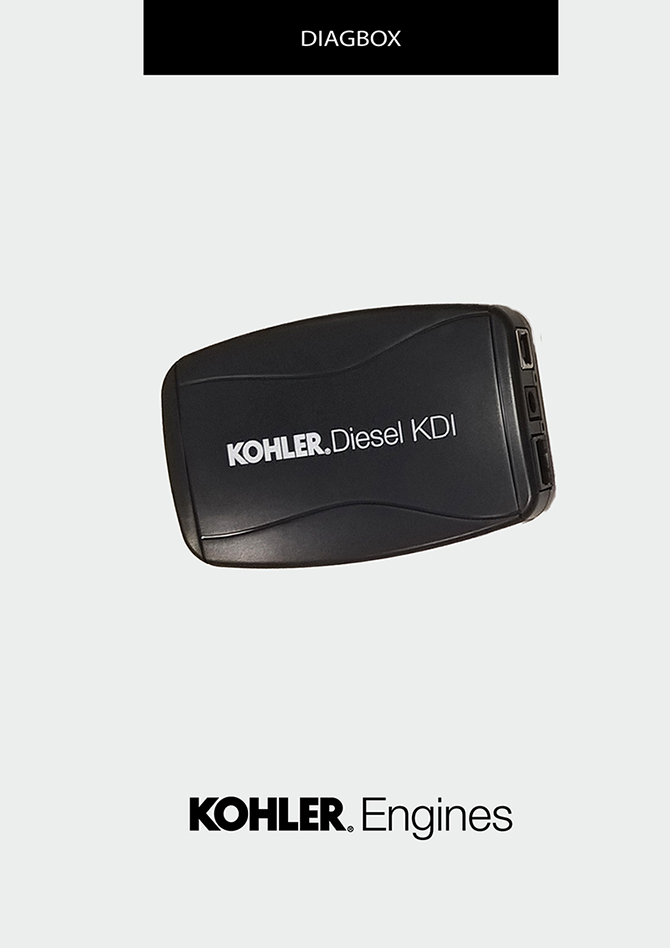 DIAGBOXDIAGBOX Diagnostic toolContents of suitcaseConnectionsConnection with OBD II connectorConnection with DEUTSCH connectorUSB connectionComplete connection with DEUTSCHComplete connection with OBD IIPC Arrangement for Diagbox softwarePC Arrangement for Diagbox softwareInformation on resources used in graphics softwareHome ScreenLanguage selectionDiagnosis selectionDiagnosis menuParameters menuRelay status menu and ECU sensorsMenu information reported in ECUActivation menu for active diagnosisError menuFreeze frame menuFlashingMap download from the KOHLER serverFlashingPress the "Check" push button to access the "Diagnosis" display screen.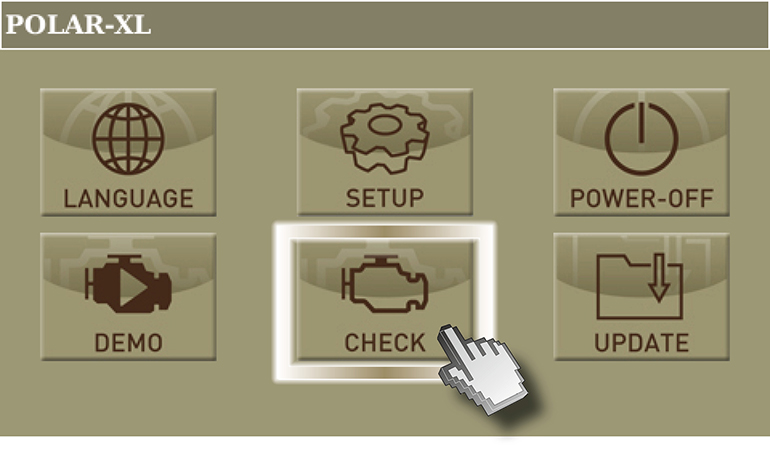 Click on "UPDATE MAPS" and wait some seconds.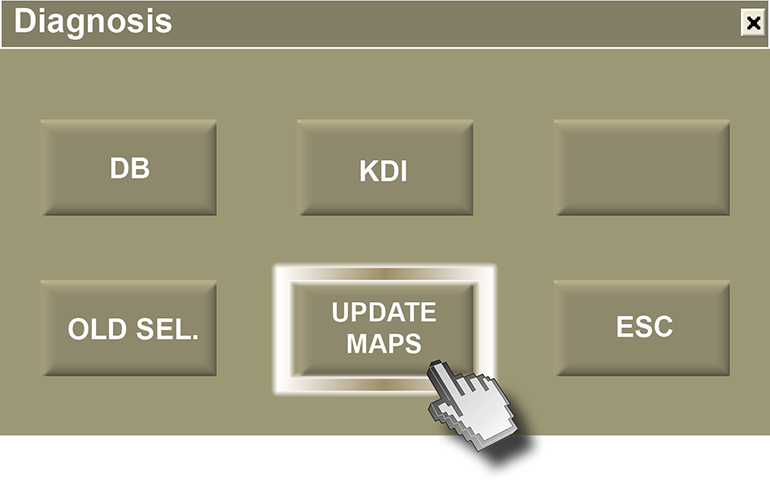 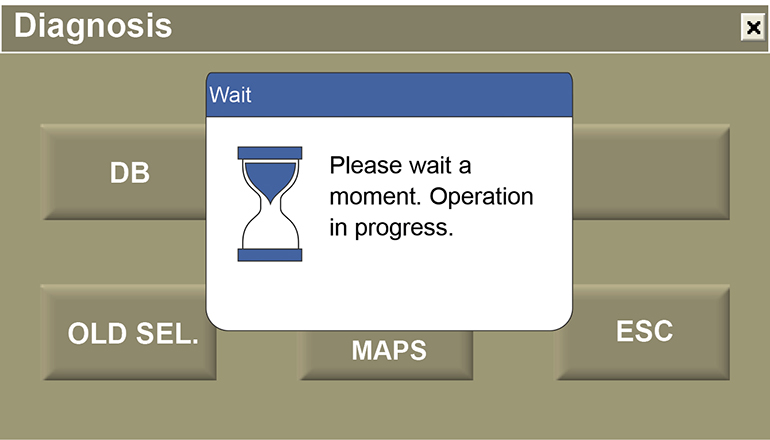 Turn on the panel and press "OK"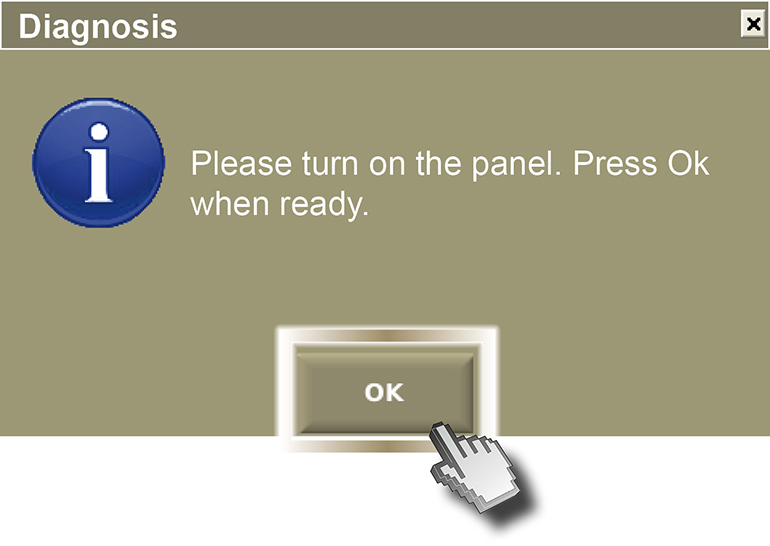 Click on "REP.ECU." (ECU reprogramming).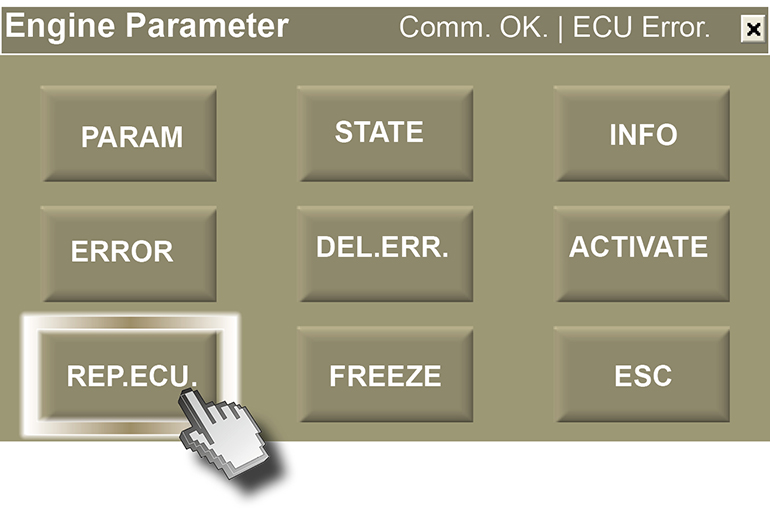 Click on "YES".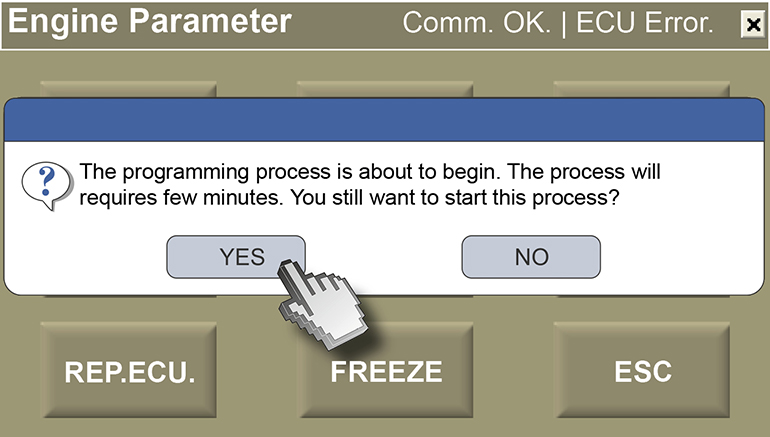 Wait some minutes.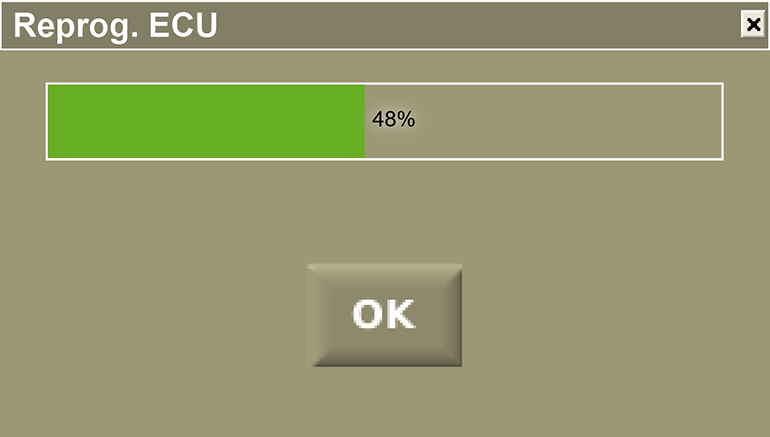 Click on "OK".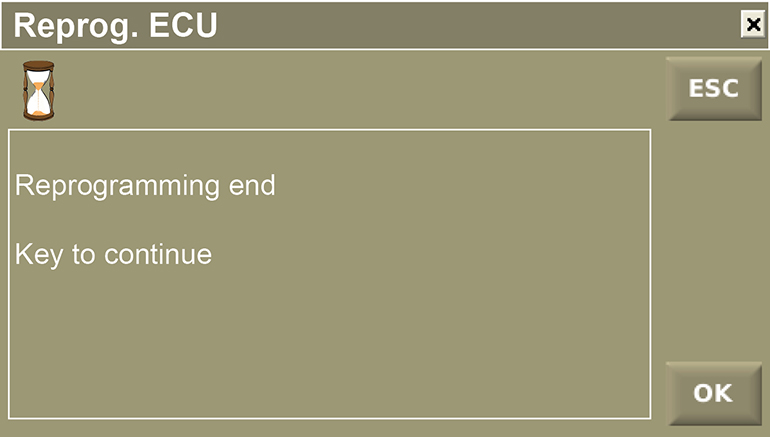 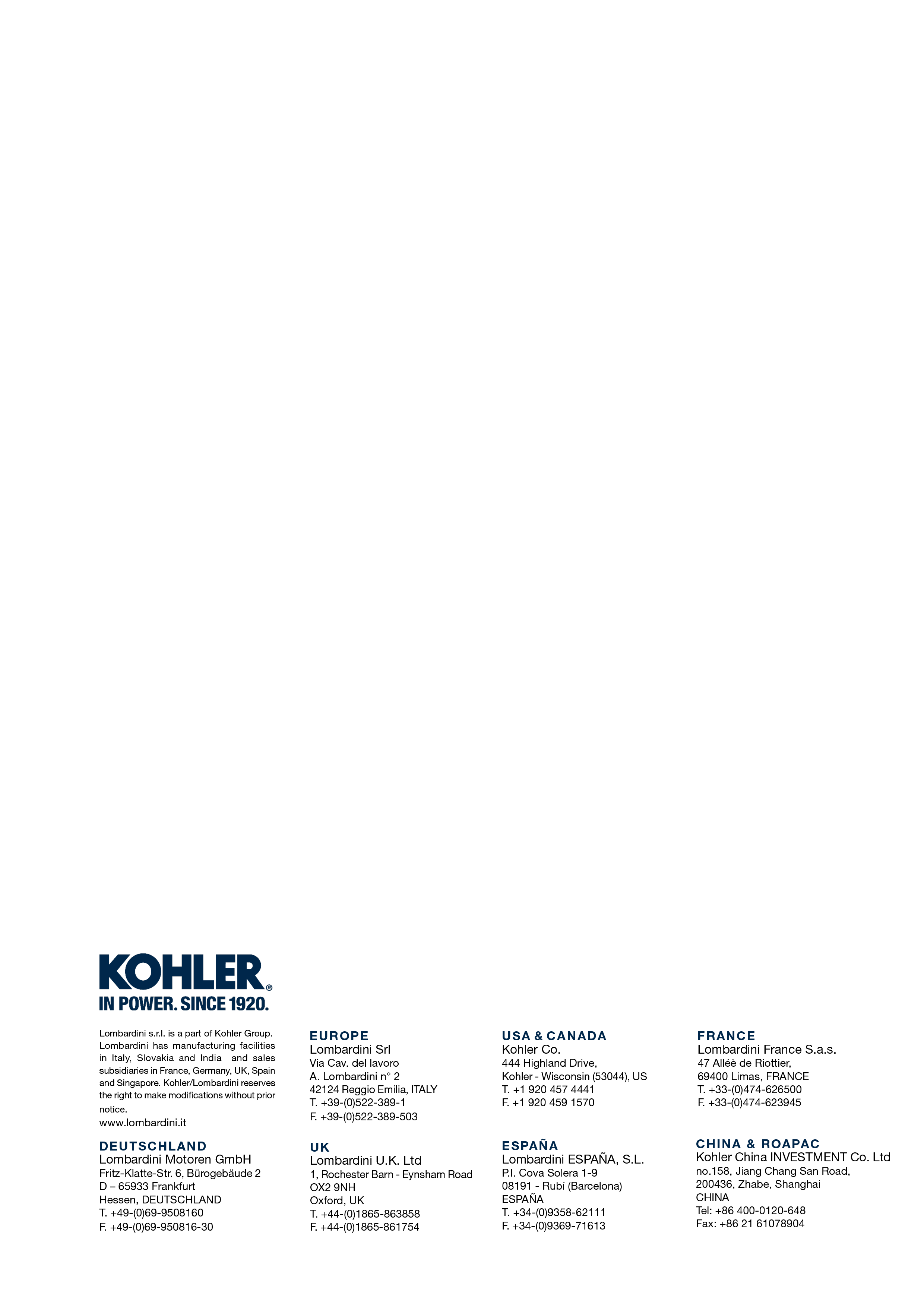 Diagbox Diagnostic ToolDiagnostic tool manual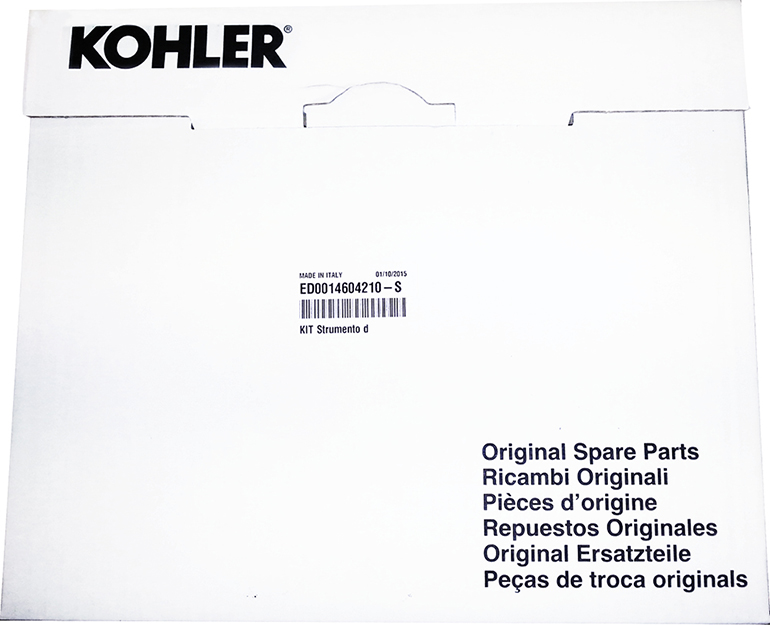 Cod. ED0014604210-S - * Pn to the complete kit tool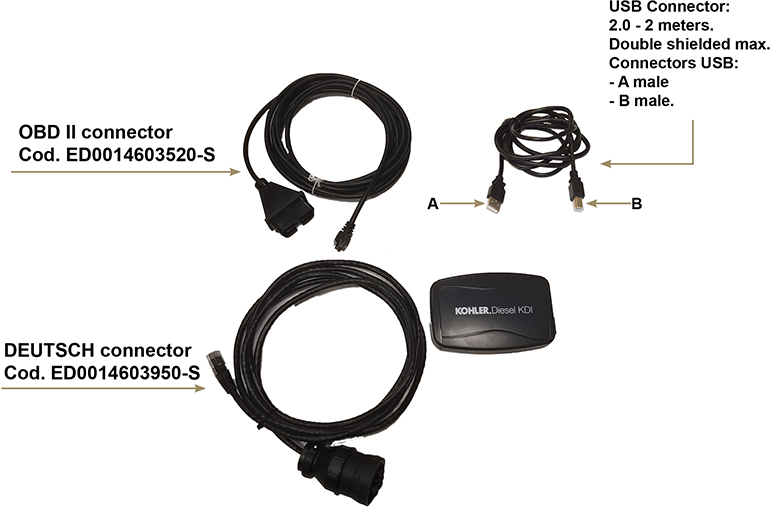 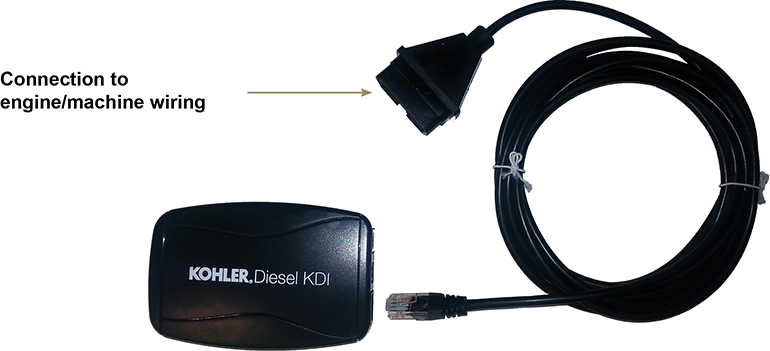 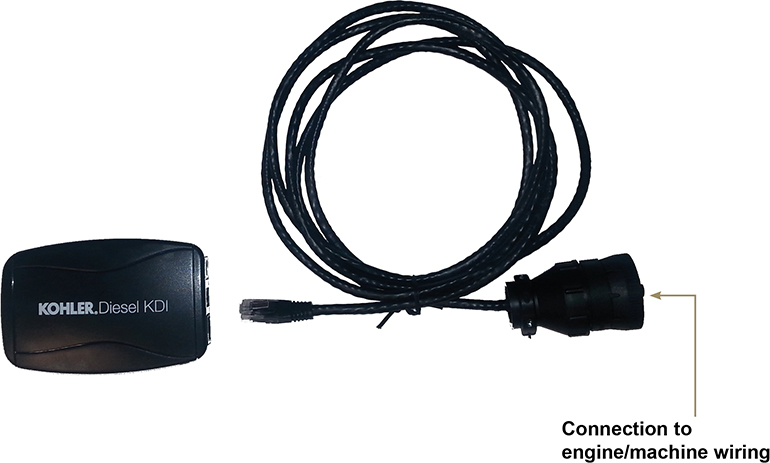 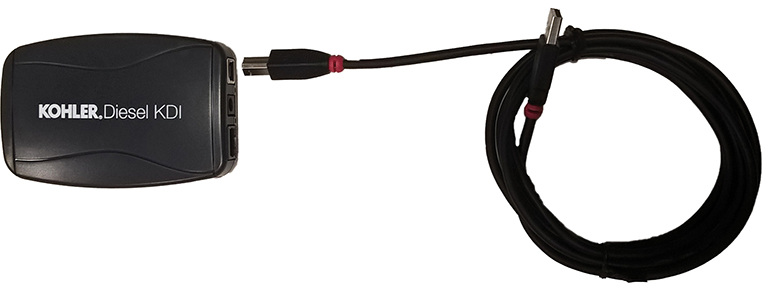 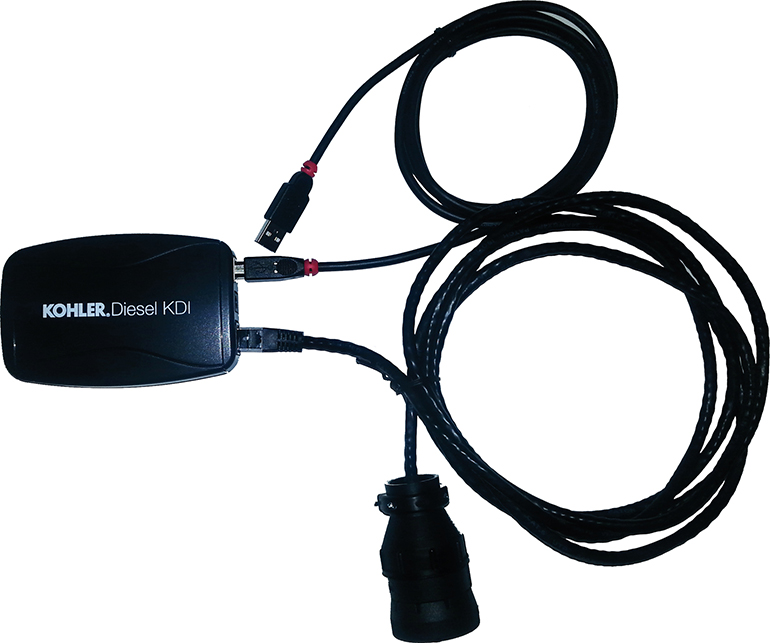 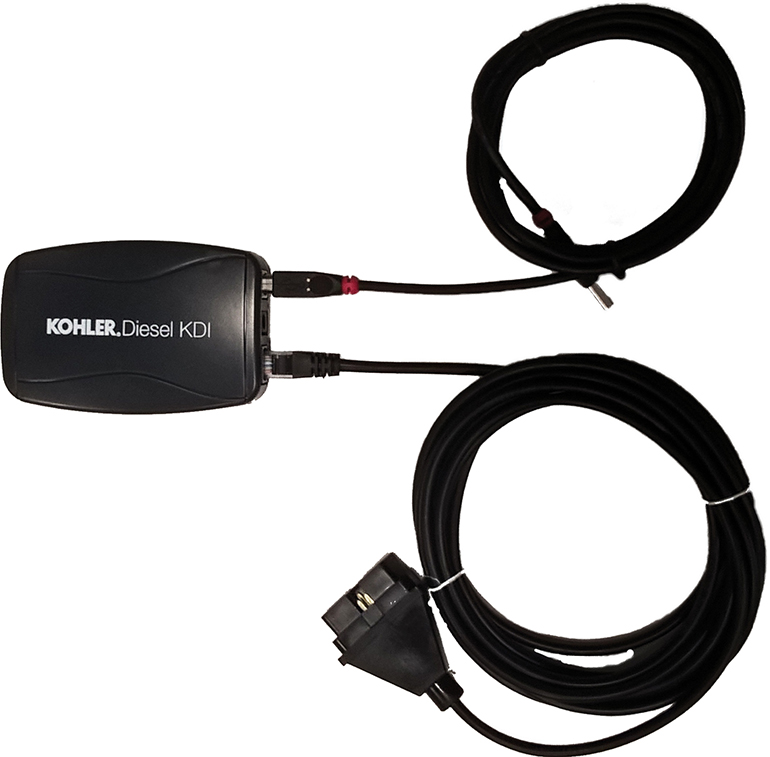 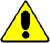 WarningStart the engine; connect the test equipment ONLY after starting the engine.NOTE : if the test equipment is connected before starting the engine, hunting may occur.To cure the issue, disconnect test equipment cable from the engine, allow a few seconds and then reconnect the equipment.WarningStart the engine; connect the test equipment ONLY after starting the engine.NOTE : if the test equipment is connected before starting the engine, hunting may occur.To cure the issue, disconnect test equipment cable from the engine, allow a few seconds and then reconnect the equipment.To download the "Setup DiagBox.exe" oftware, perform the following operations:Go to website "http://iservice.lombardini.it" and click on "KDI KOHLER DIESEL".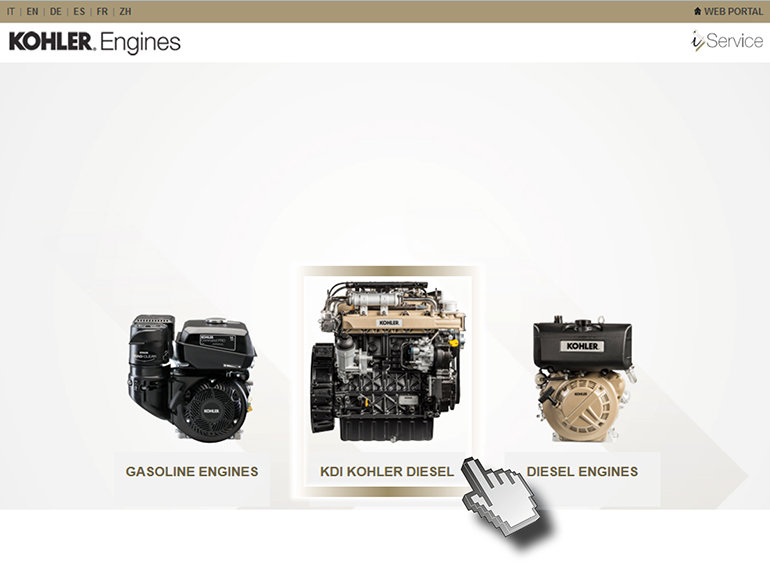 Read carefully "PRIVACY" box and click on "I ACCEPT" 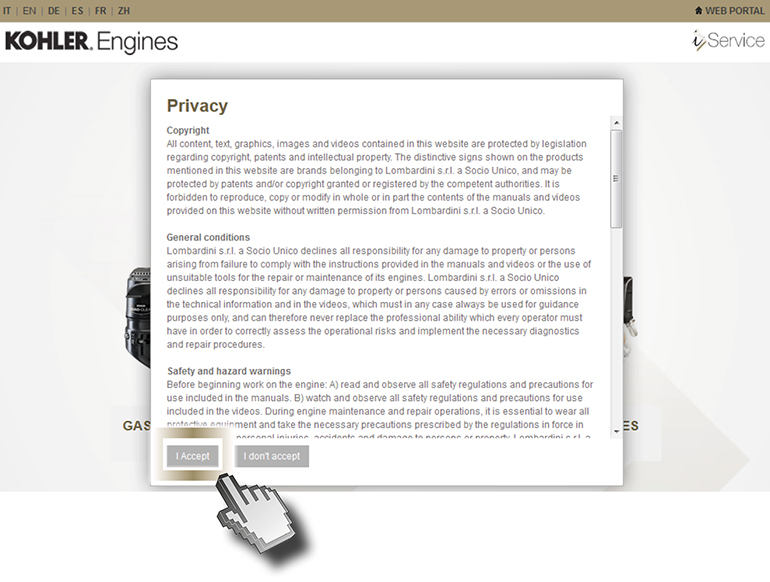 Enter the "Username and Password", flag "I AM NOT A ROBOT" and clicking "Log-in" 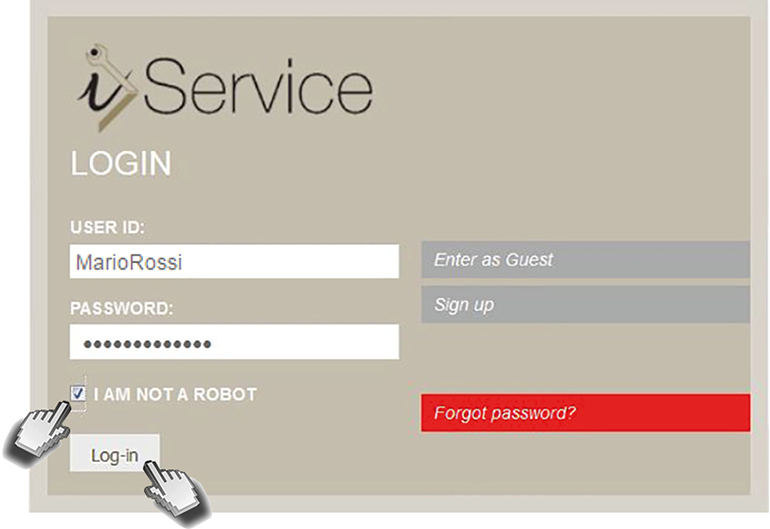 If you have no "USER ID" and "PASSWORD", register by clicking on "SIGN IN".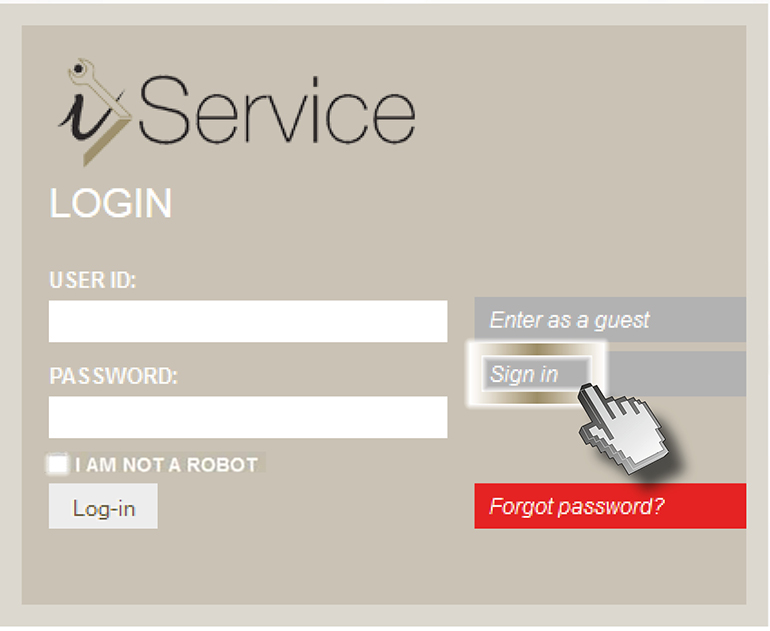 To download the "Setup DiagBox.exe" oftware, perform the following operations:Go to website "http://iservice.lombardini.it" and click on "KDI KOHLER DIESEL".Read carefully "PRIVACY" box and click on "I ACCEPT" Enter the "Username and Password", flag "I AM NOT A ROBOT" and clicking "Log-in" If you have no "USER ID" and "PASSWORD", register by clicking on "SIGN IN".Fill out the required fields and “DIAGNOSTIC TOOL CODE (ONLY IF YOU HAVE THE TOOL)" box.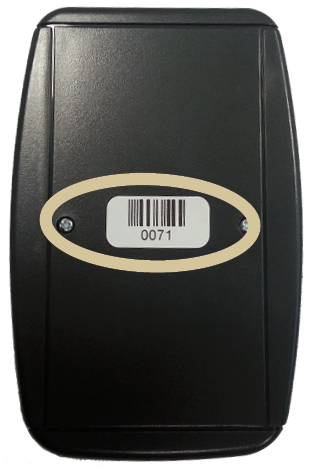 Wait for the email to confirm your registration.Wait for the email to confirm your registration.Click on "DIAGNOSIS AND FLASHING"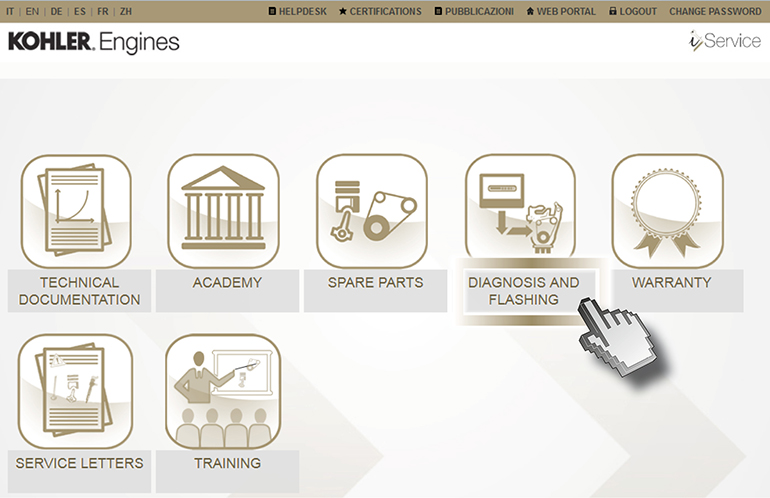 Click on "DIAGNOSTIC TOOL"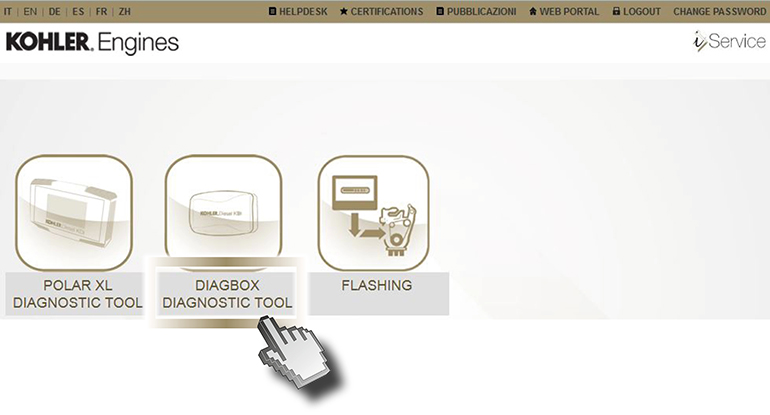 Download from i-Service Setup DiagBox.exe and click on "Salva file".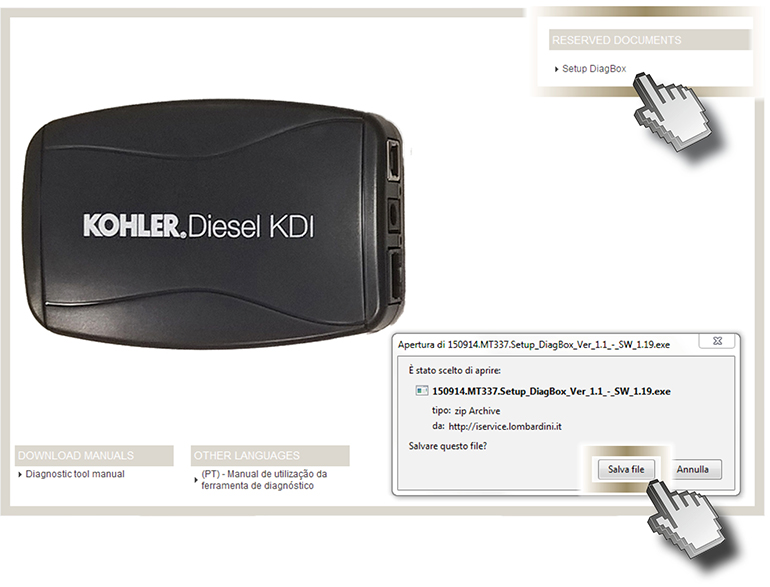 Click on "Esegui".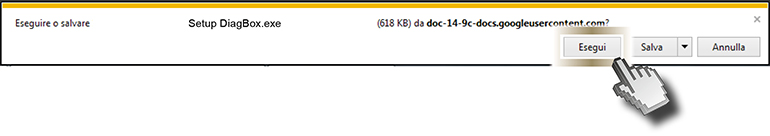 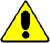 WarningIf you upgrade your software, you can:- uninstall the earlier version and install the most recent version using the wizard, or- launch the new software installation wizard directly (click on "Modify" when prompted)Click on "DIAGNOSIS AND FLASHING"Click on "DIAGNOSTIC TOOL"Download from i-Service Setup DiagBox.exe and click on "Salva file".Click on "Esegui".WarningIf you upgrade your software, you can:- uninstall the earlier version and install the most recent version using the wizard, or- launch the new software installation wizard directly (click on "Modify" when prompted)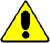 WarningIn the event that the PC is equipped with anti-virus protection, proceed as followsClick on "Azioni".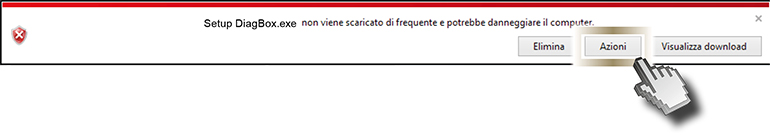 Click on "Run anyway".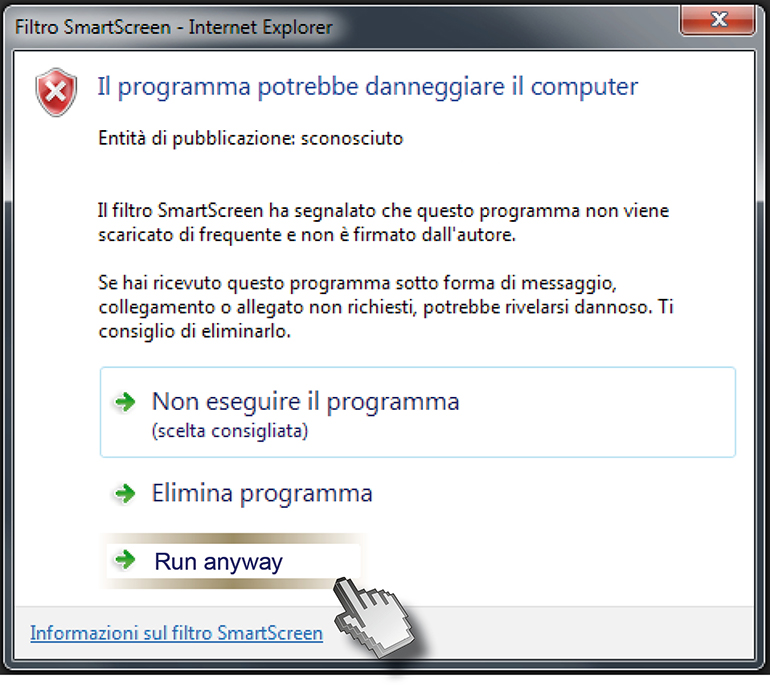 Click on "Allow this file".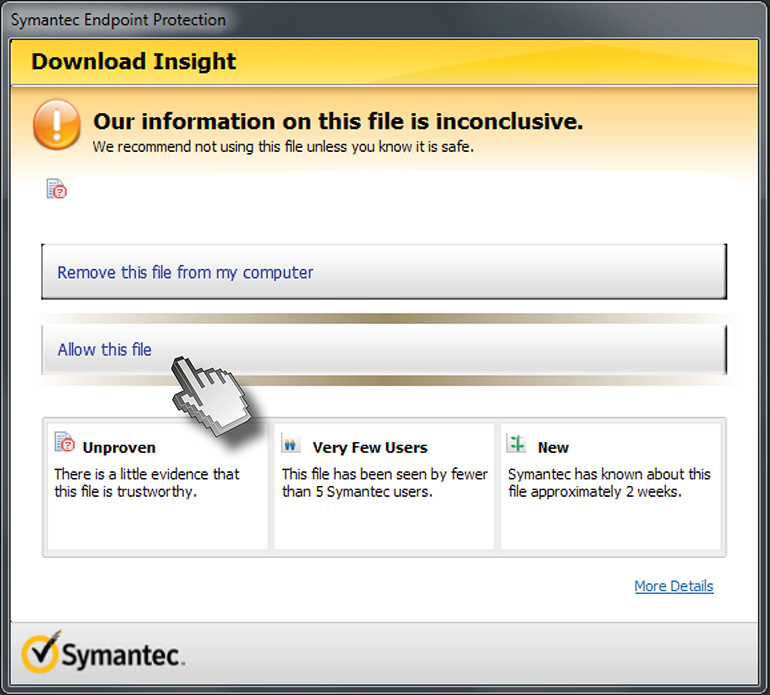 Select the desired language (1) and press "OK" (2). 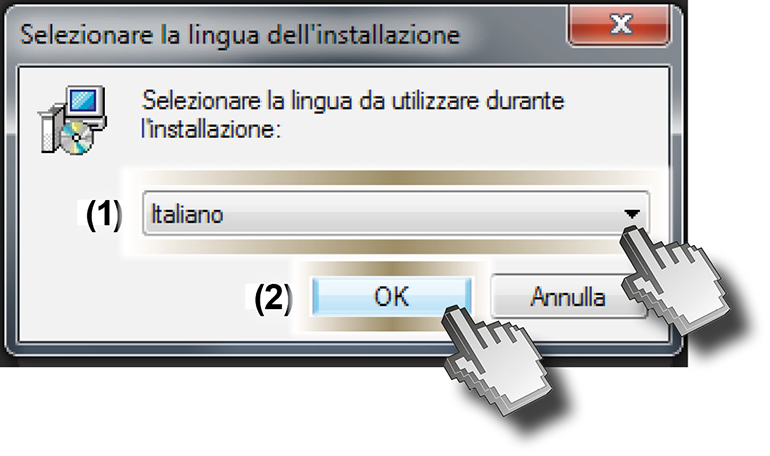 Click on "Next".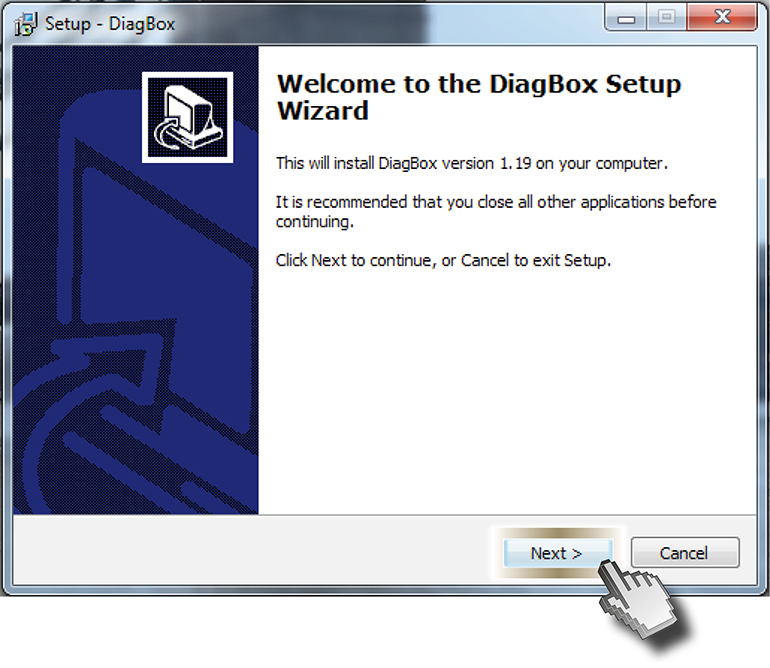 Click on "Next". 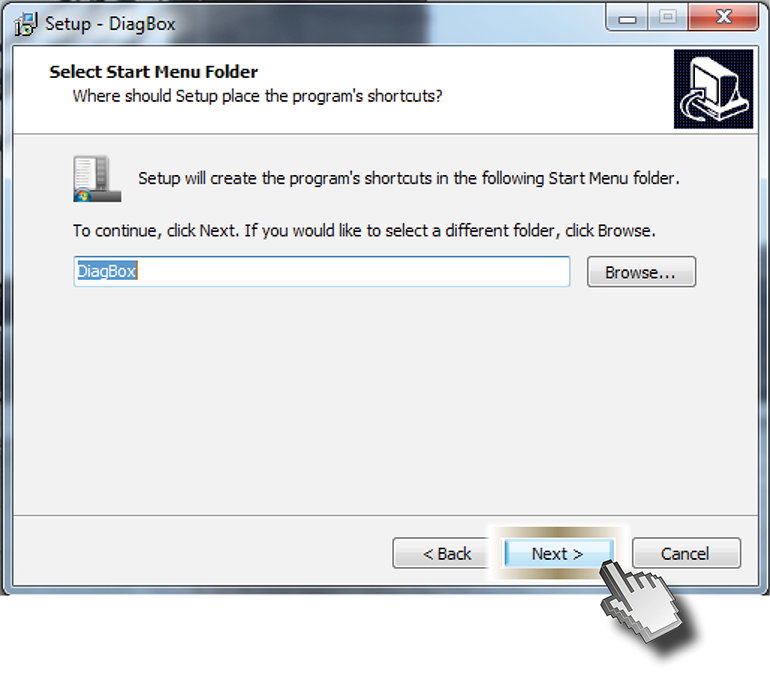 Tick "Create a desktop icon" (1) and then click on "Next" (2).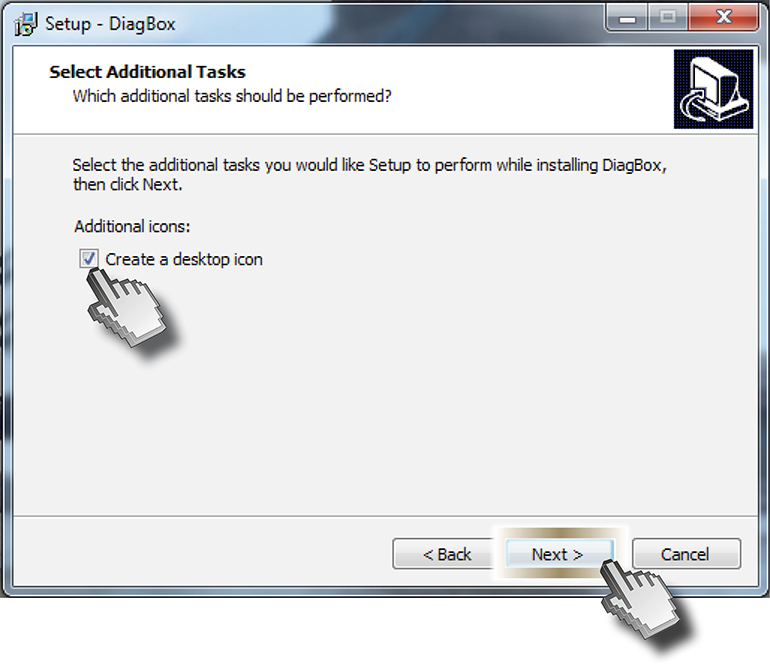 Click on "Install".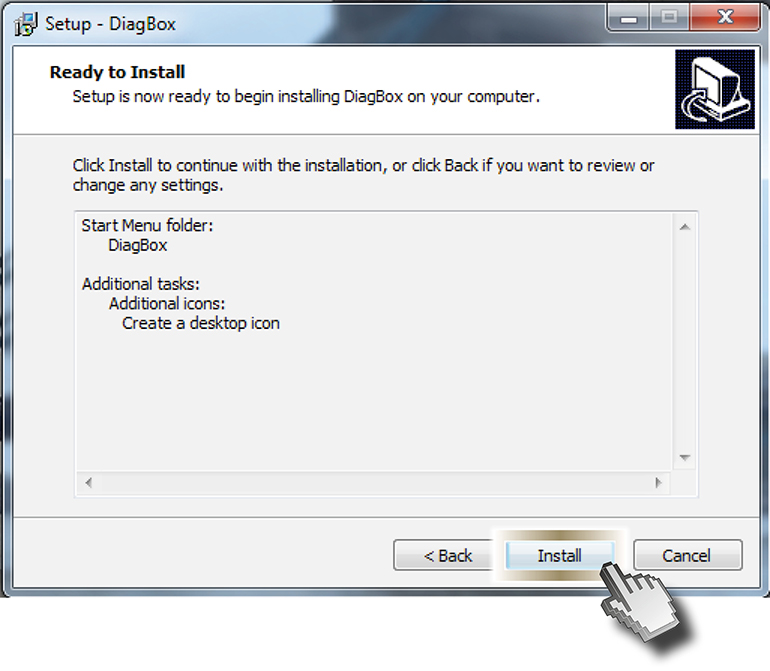 Please wait while setup installs DiagBox on your computer. 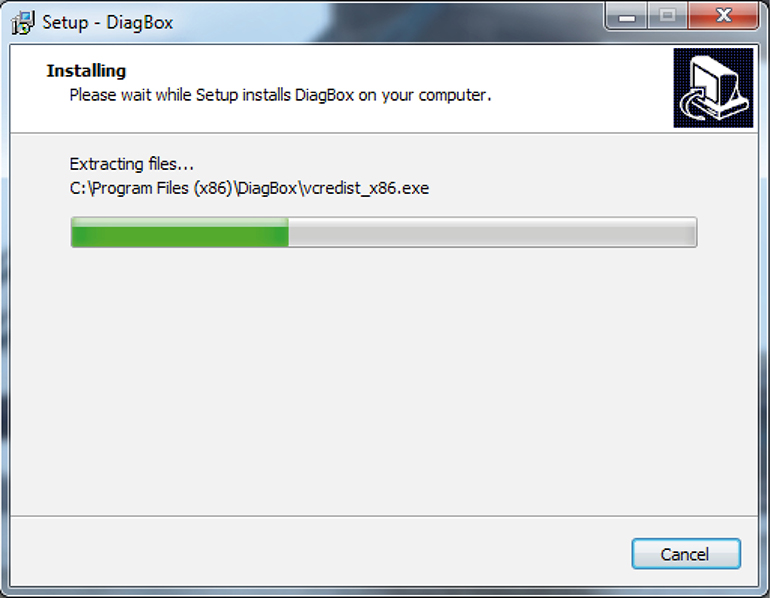 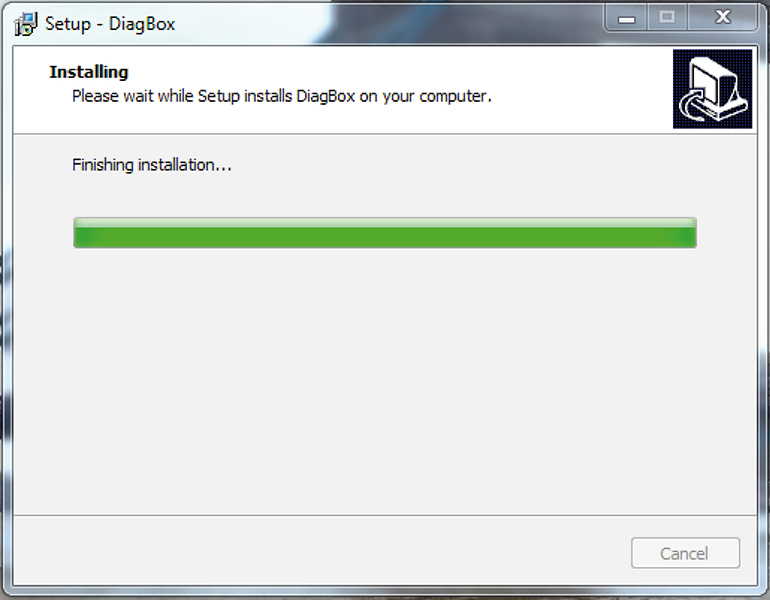 Click on "Next" 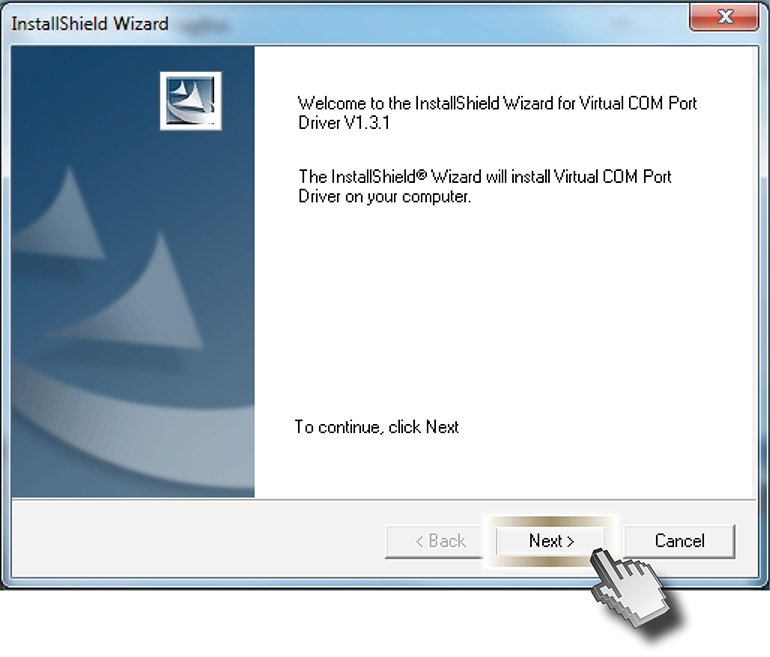 Click on "Next" 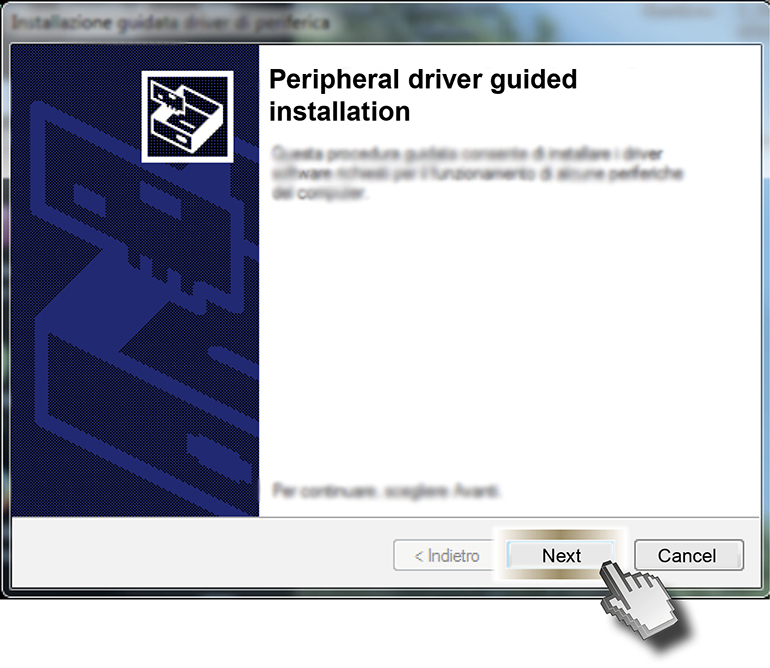 Click on "I have read the licence conditions" and press "Install"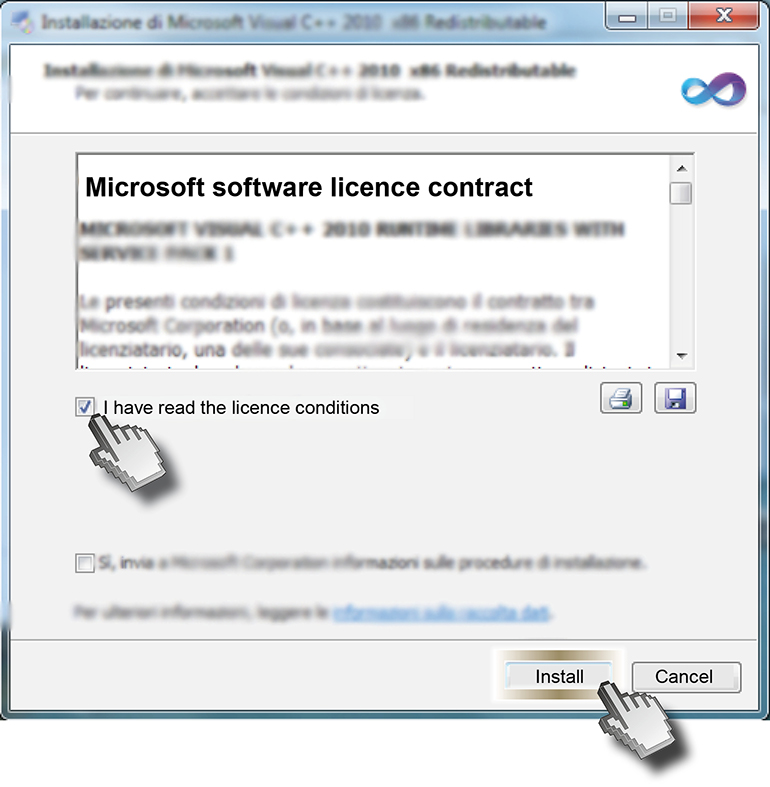 Please wait while setup installs on your computer.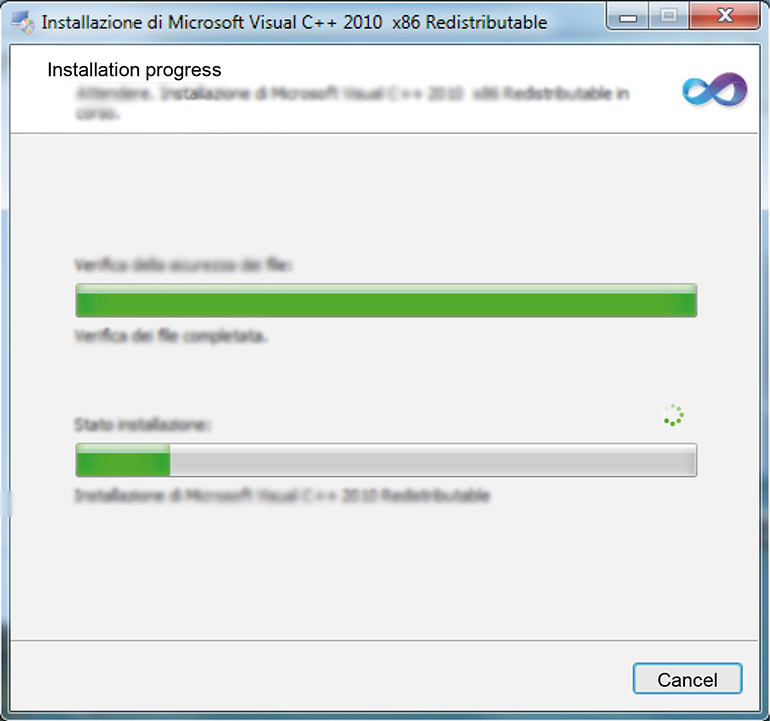 Click on "Finish".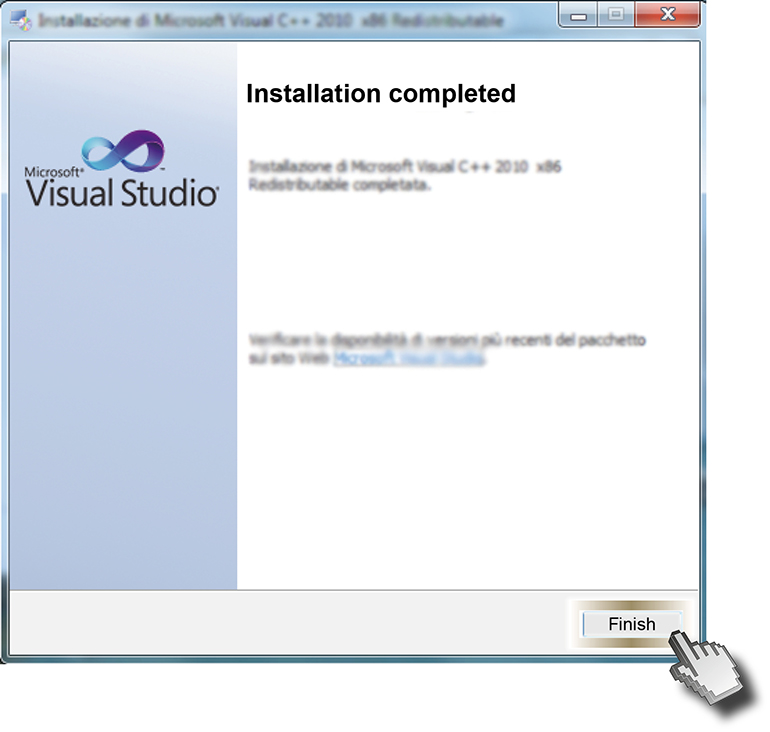 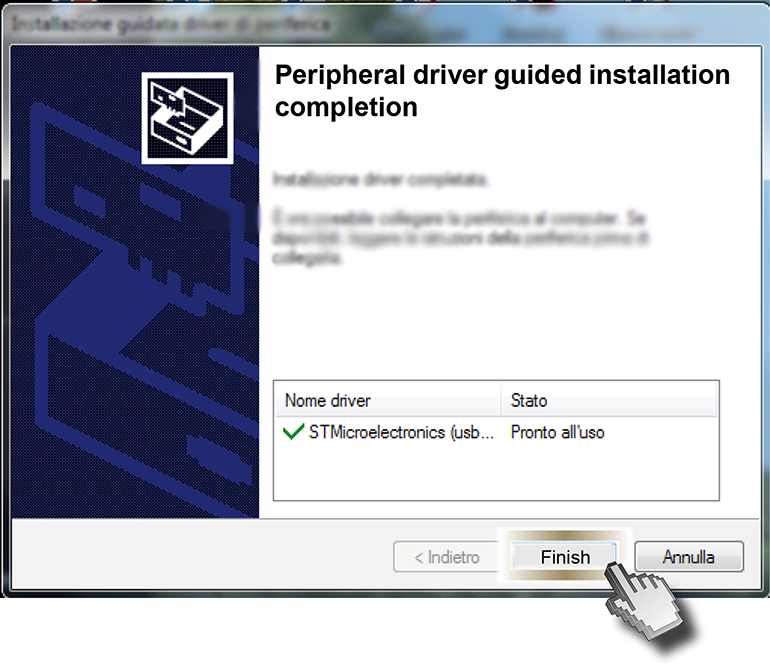 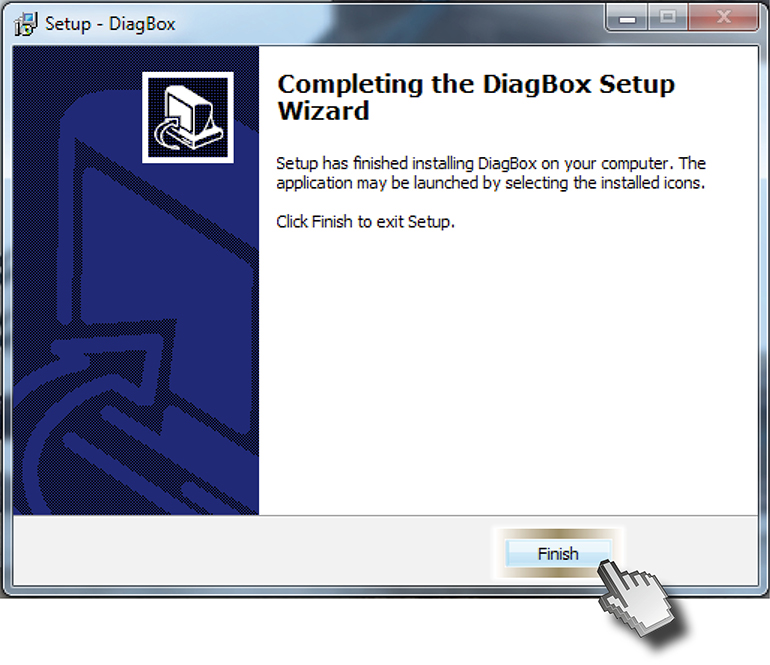 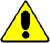 WarningThe USB DRIVER will be installed automatically when Diagbox is connected to the PC for the first timeWarningIn the event that the PC is equipped with anti-virus protection, proceed as followsClick on "Azioni".Click on "Run anyway".Click on "Allow this file".Select the desired language (1) and press "OK" (2). Click on "Next".Click on "Next". Tick "Create a desktop icon" (1) and then click on "Next" (2).Click on "Install".Please wait while setup installs DiagBox on your computer. Click on "Next" Click on "Next" Click on "I have read the licence conditions" and press "Install"Please wait while setup installs on your computer.Click on "Finish".WarningThe USB DRIVER will be installed automatically when Diagbox is connected to the PC for the first timeThe purpose of this document is to provide a reference for the images that characterise the graphical user interface of software.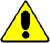 WarningThe screens are for information purposes.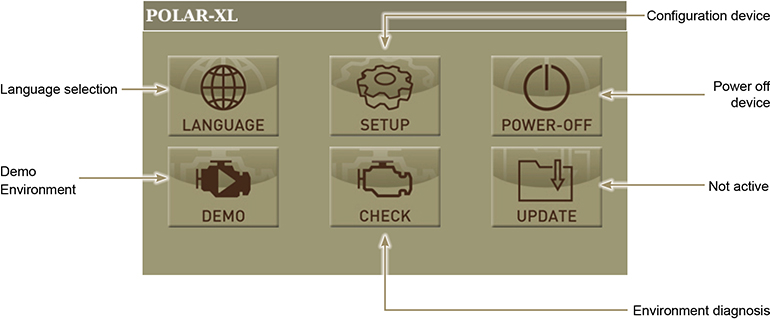 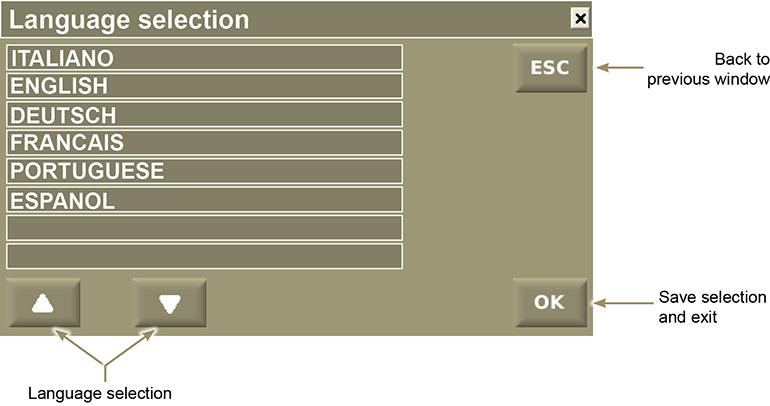 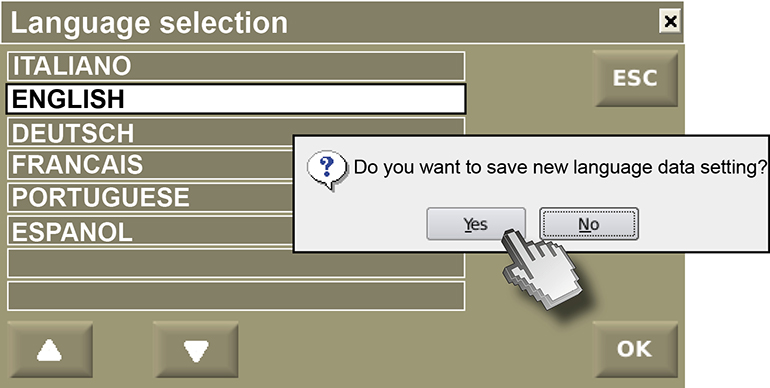 Press the "Check" push button to access the "Diagnosis" display screen.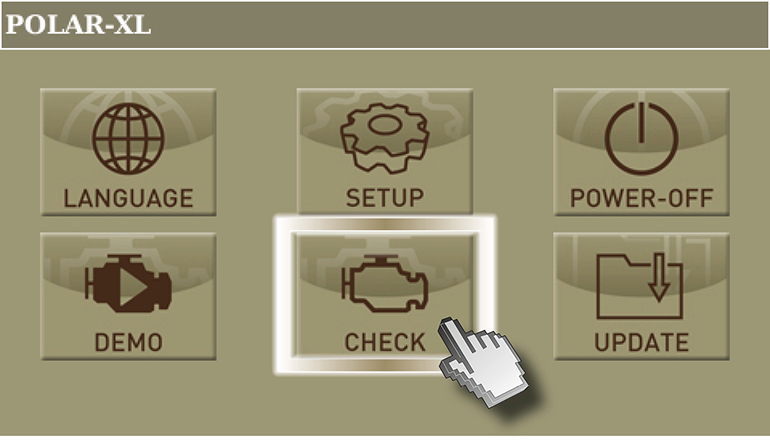 Press on "I agree"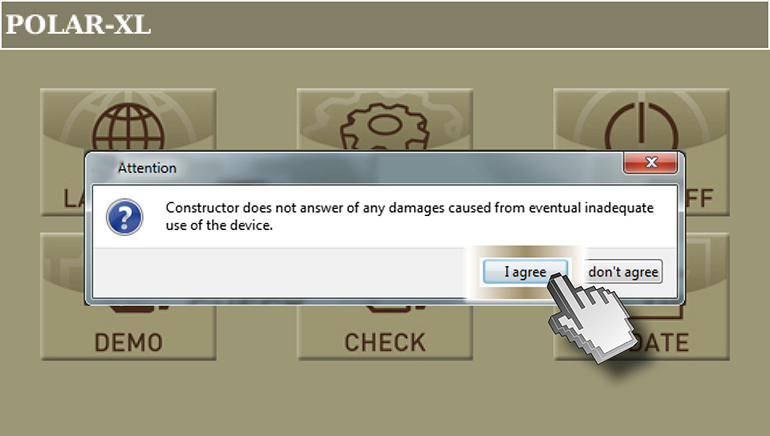 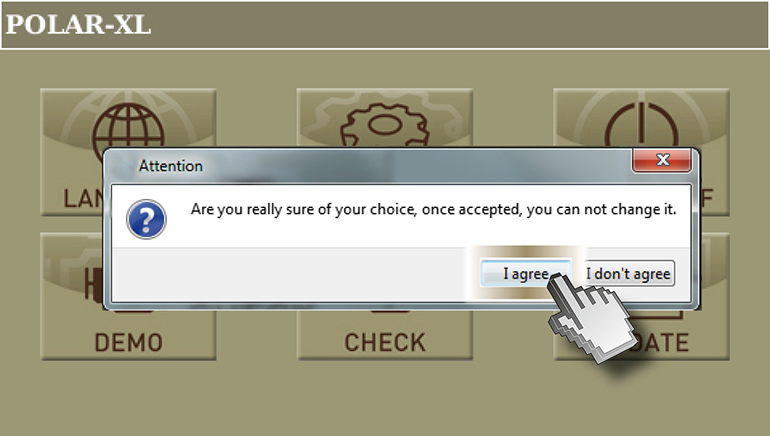 Press the "KDI" push button to access the "KDI engine series diagnosis"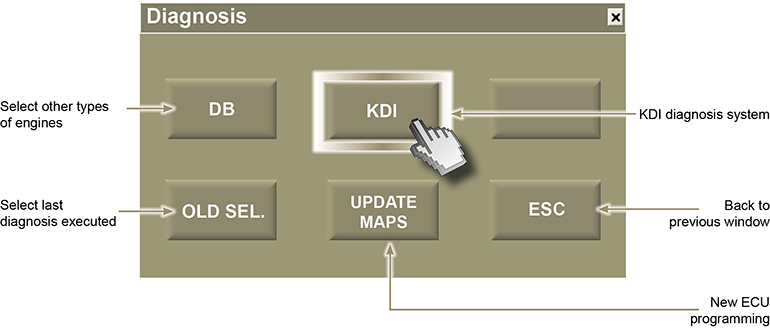 Press "OK" to enter the "Engine parameters" menu.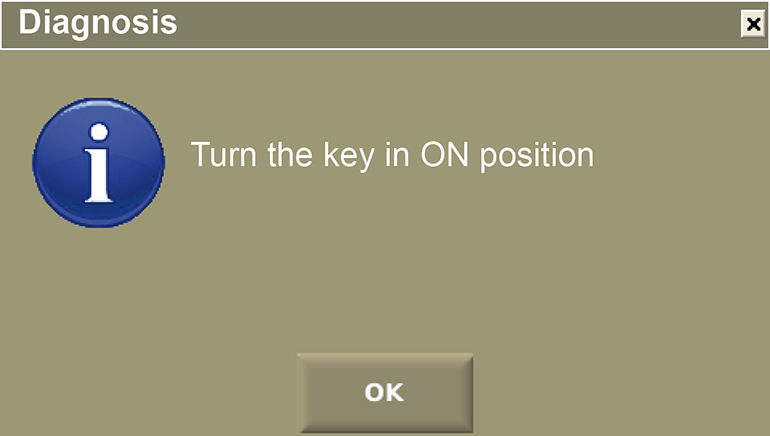 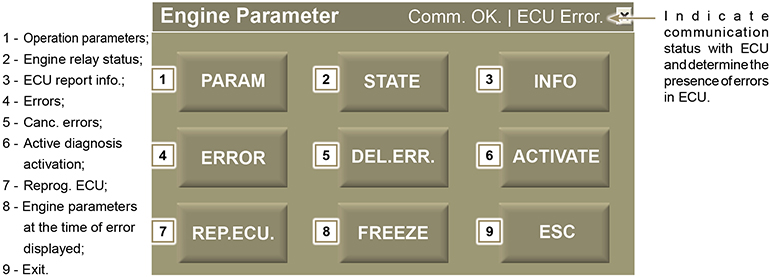 Press the ''Param.'' push button to access the ''Parameter'' display screen.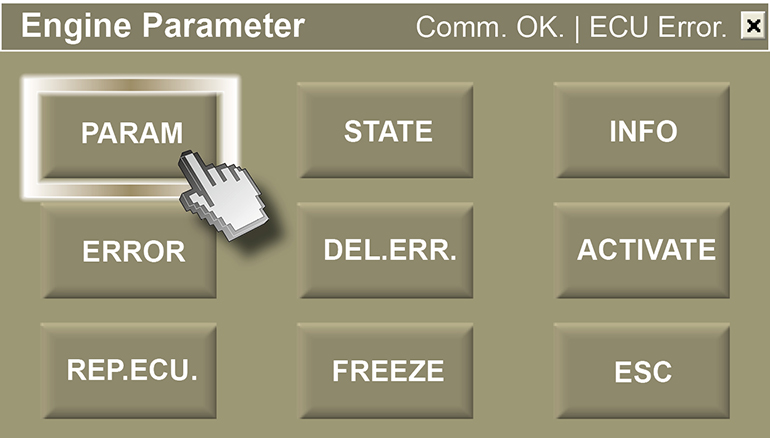 Parameters  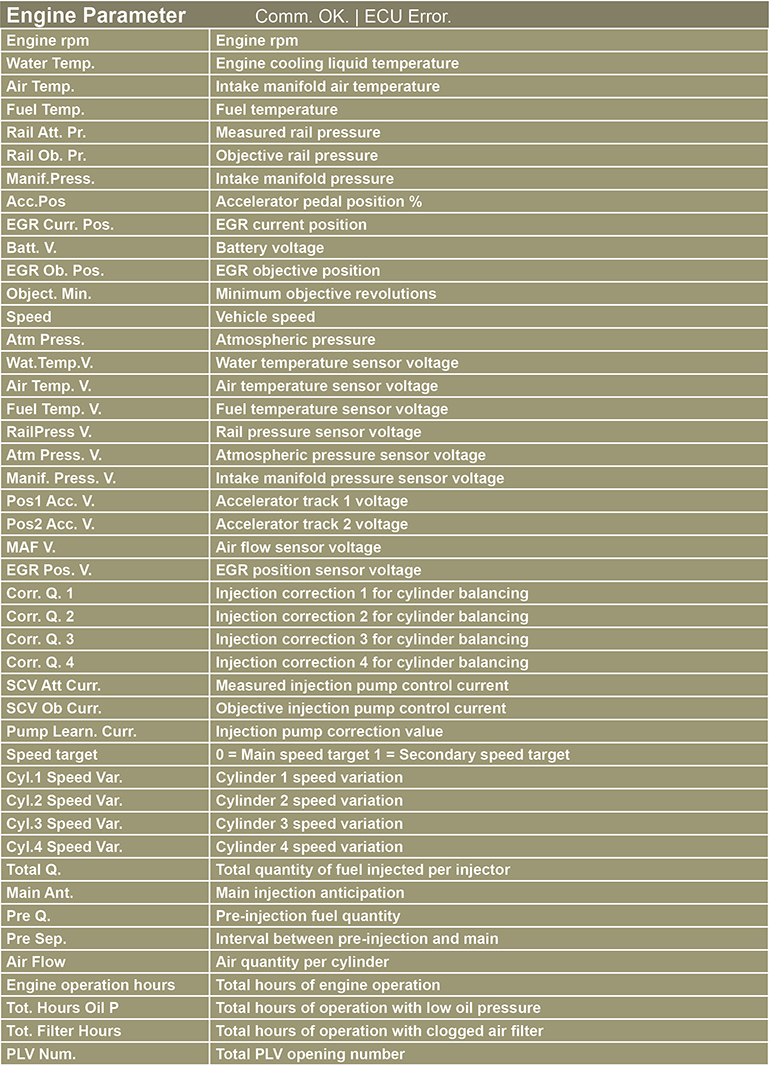 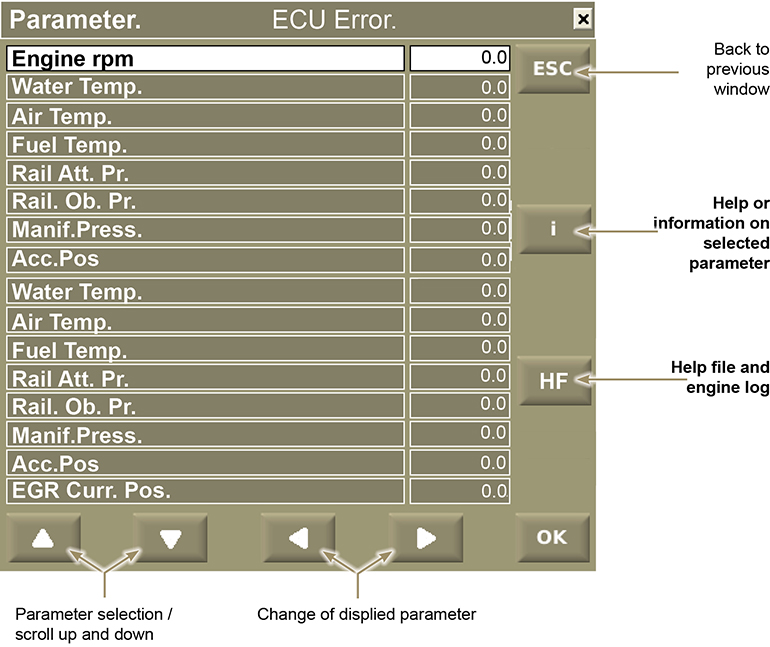 Press the ''i'' push button to access the ''Help'' display screen.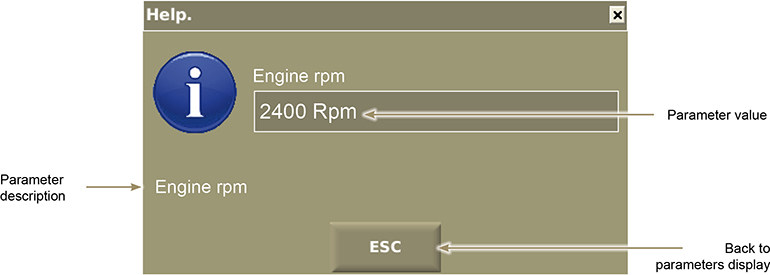 Engine logPress "HF" to start engine parameters  log. "Attention" box is displayed when log starts. Click “OK” to stop the log..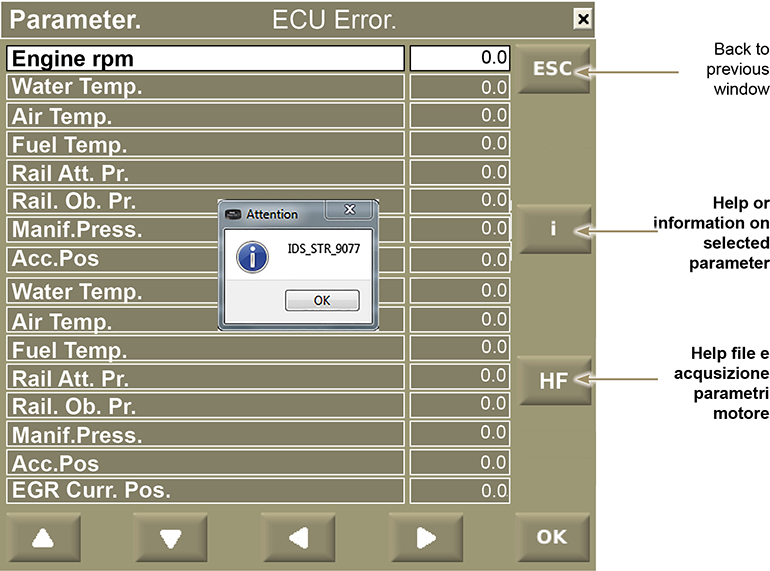 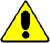 WarningLog can record a maximum of 40 minutesOnce engine parameters are logged, the relevant file will be saved to "Documents > Lombardini Kohler > Road tests" which was automatically created upon software installation.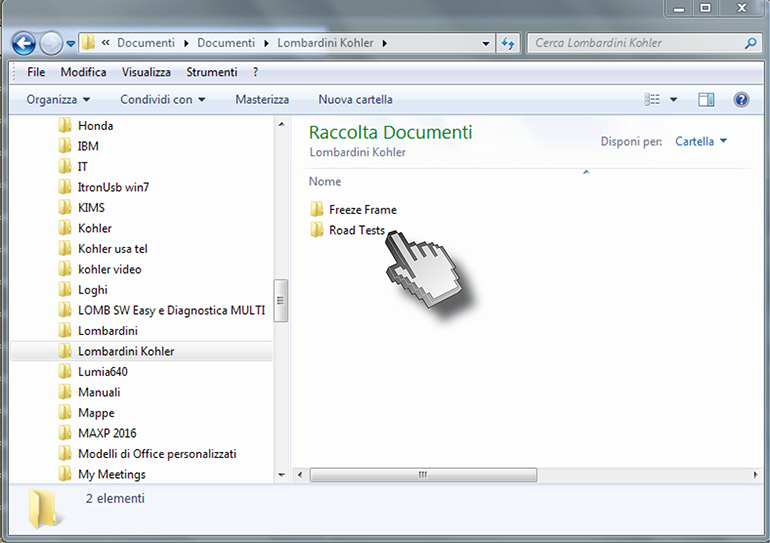 Click "ROAD TESTS" and then .csv excel file to view engine parameters.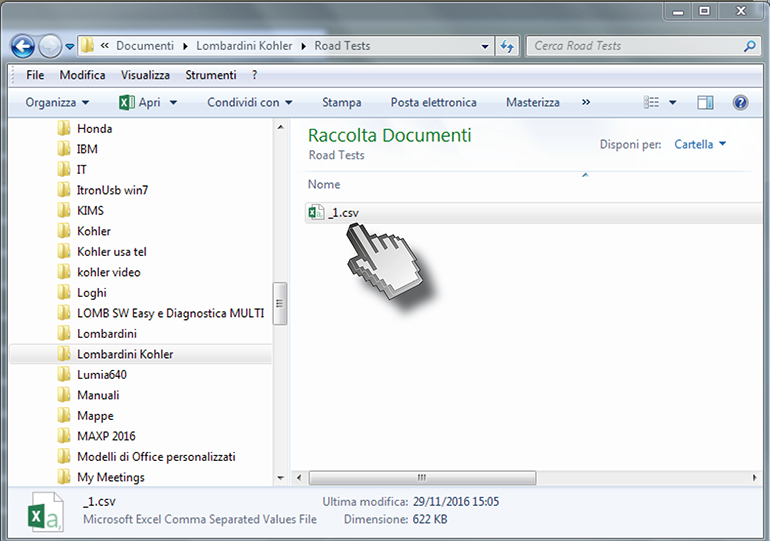 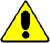 WarningWhen several log files are recorded, it is recommended to move any previous log file to another folder and rename it, or it will be overwrittenPress the ''Status'' push button to access the ''Status'' display screen.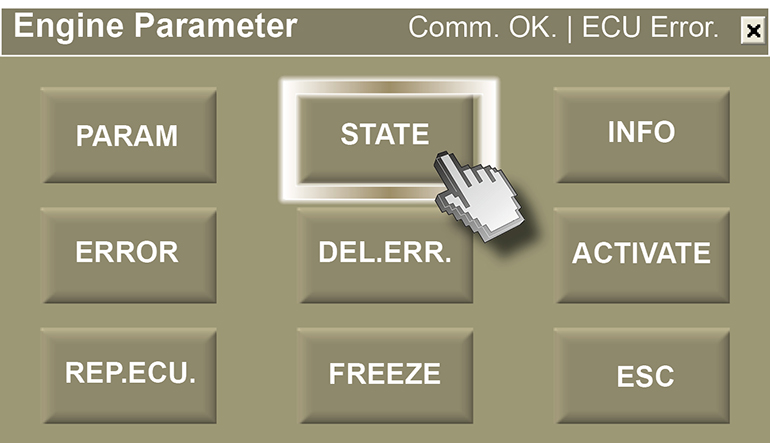 List of existing engine statuses displayed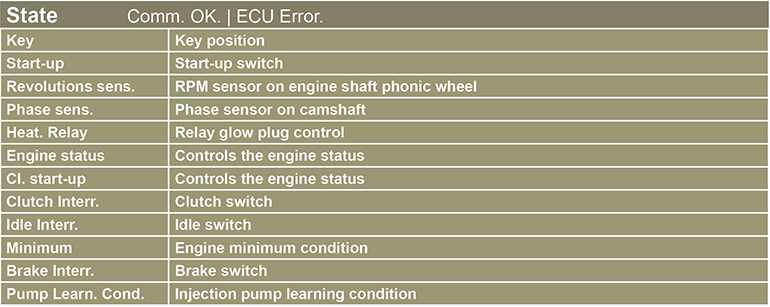 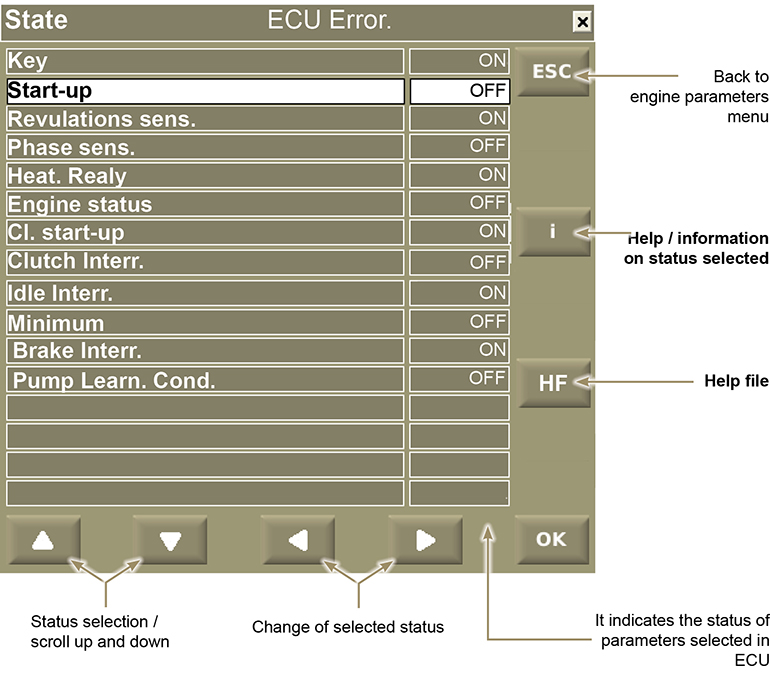 Press the ''i'' push button to access the ''Help'' display screen.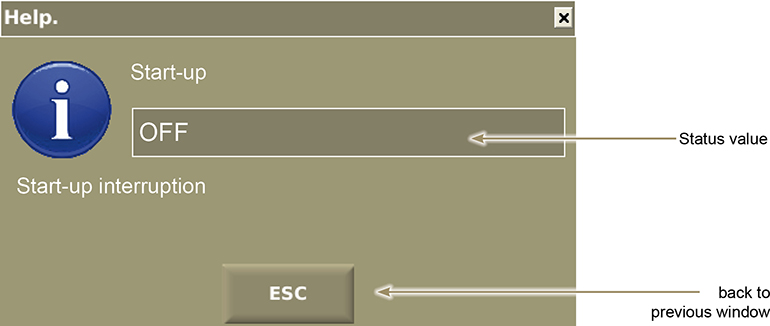 Press the ''Info'' push button to access the ''Information'' display screen.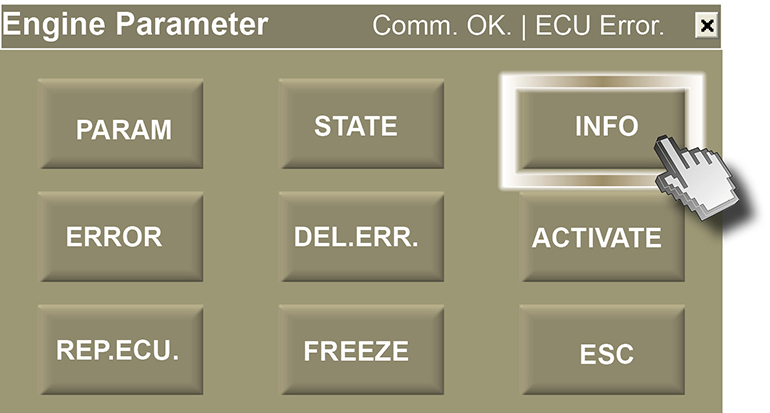 List of information engine statuses displayed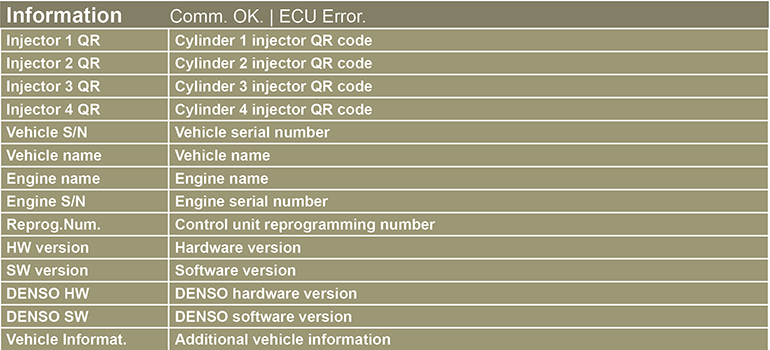 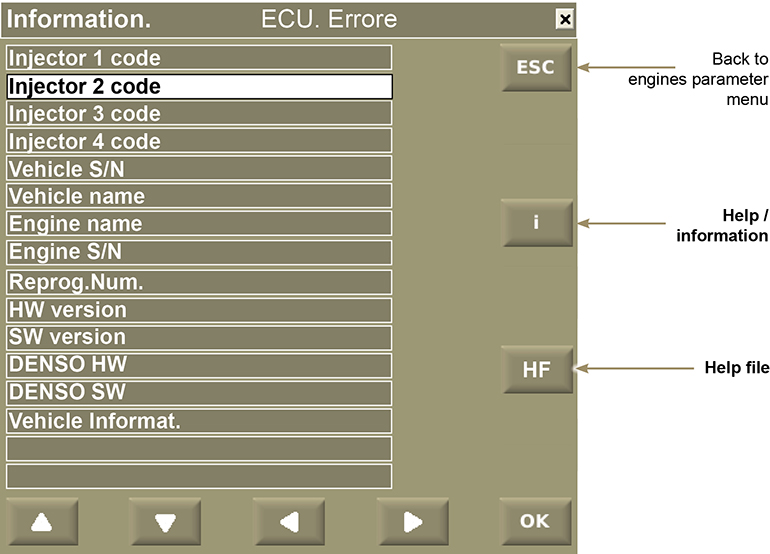 Press the ''i'' push button to access the ''Information'' display screen.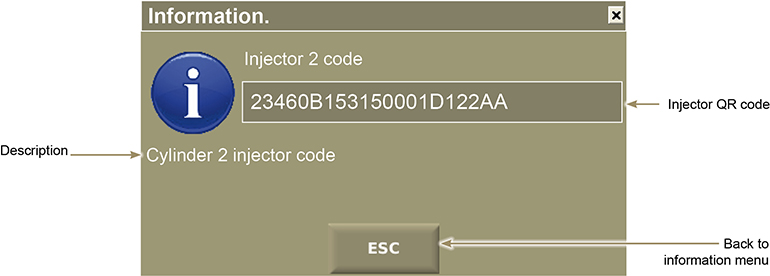 Press the ''Activate'' push button to access the ''Activation'' display screen.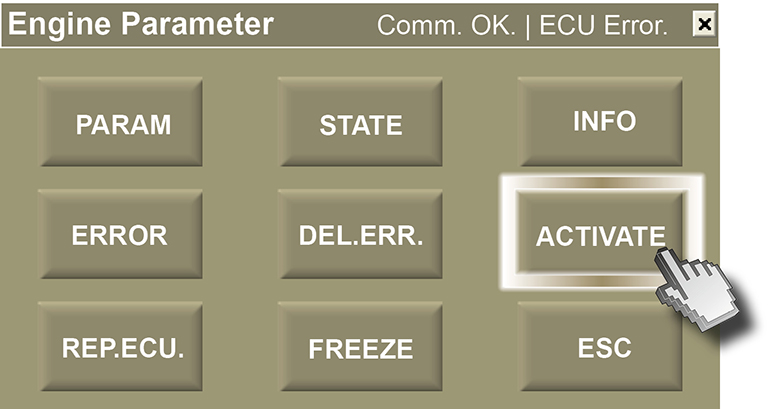 List of activation engine statuses displayed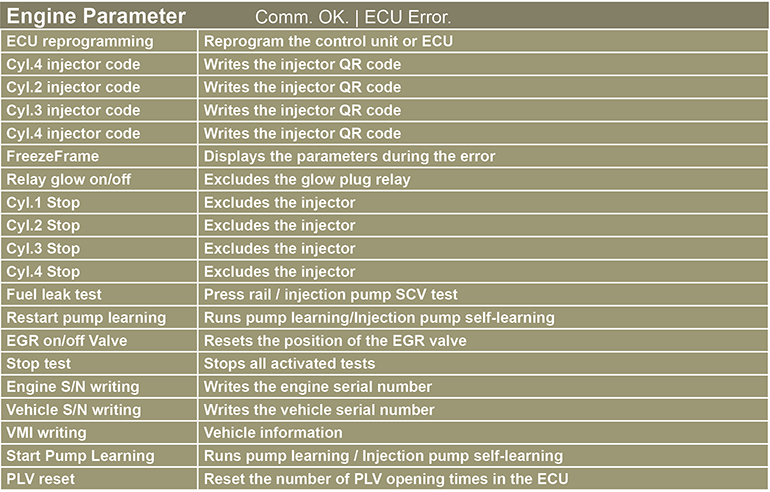 Reset PLV opening timesTo open the "Reset no.PLV" menu, use arrow button to select "Select other detail from list" and then "Replace selected activation with activation not displayed".Once you open the "Reset no.PLV" menu, press "ACT" to reset the number of PLV opening times.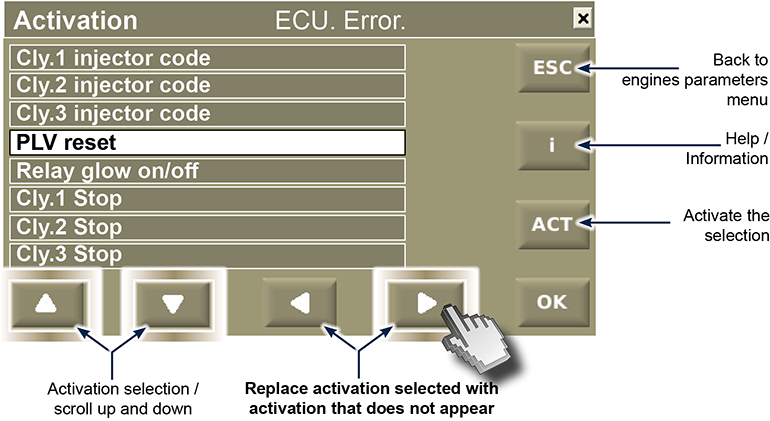 QR injectors entry code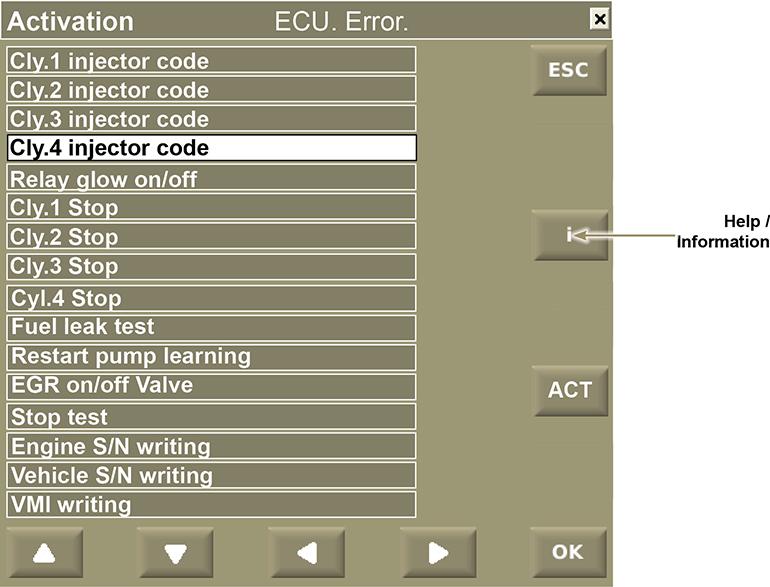 Press the ''i'' push button to access the ''Activation" (information)' display screen.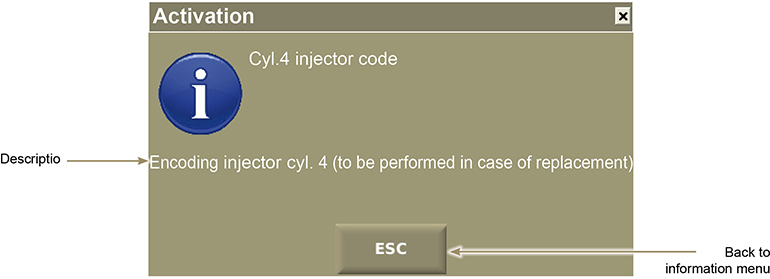 Push the button "ACT" to activate the QR code writing procedure.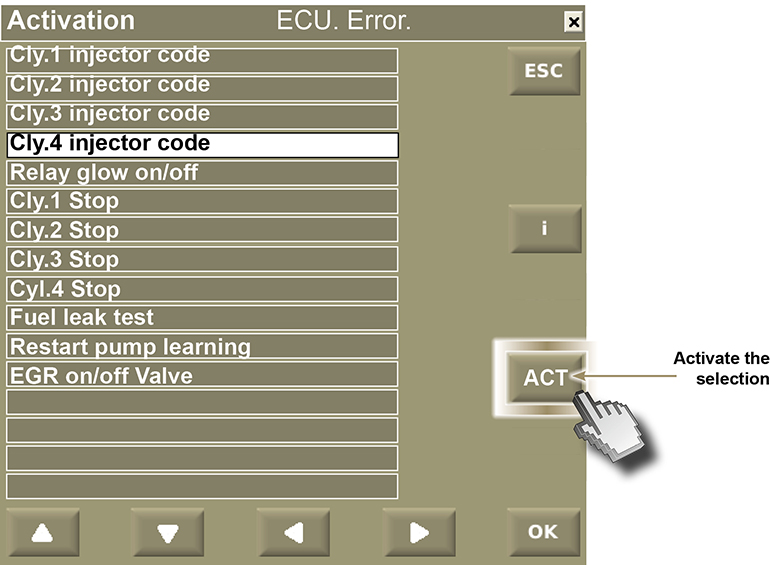 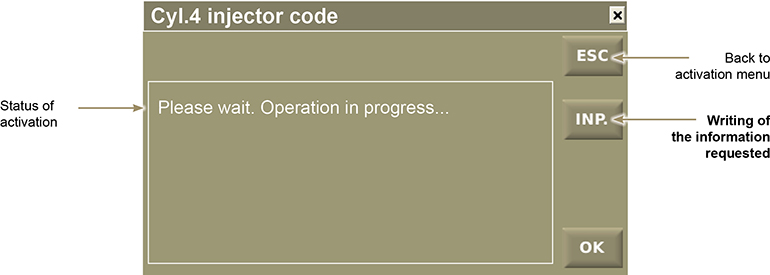 The injector code is composed of 30 characters to insert at two different times.Insert the first 15 characters of the code and press "OK"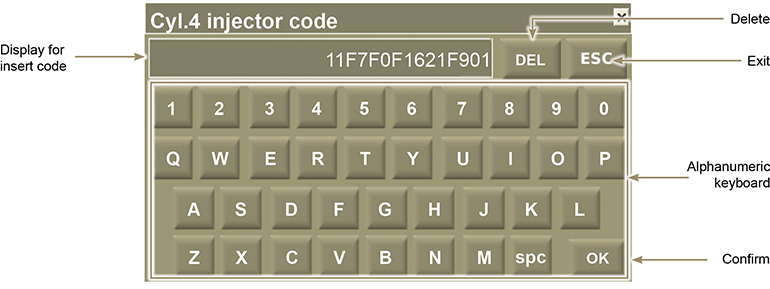 Wait for confirmation to insert the second 15 characters of the injector code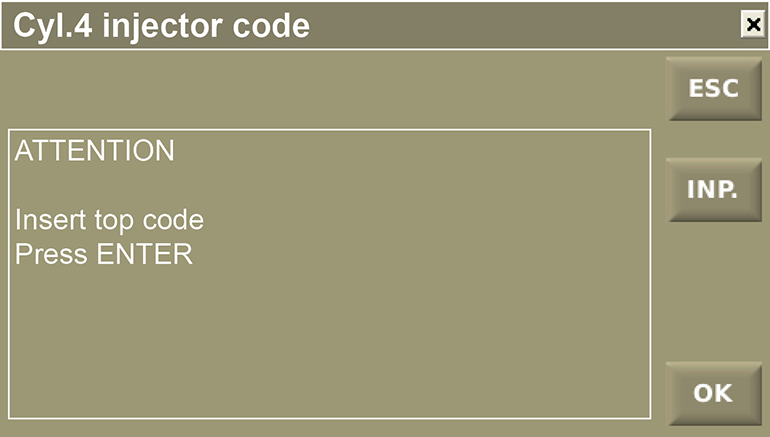 Insert the second 15 characters of the code and press "OK"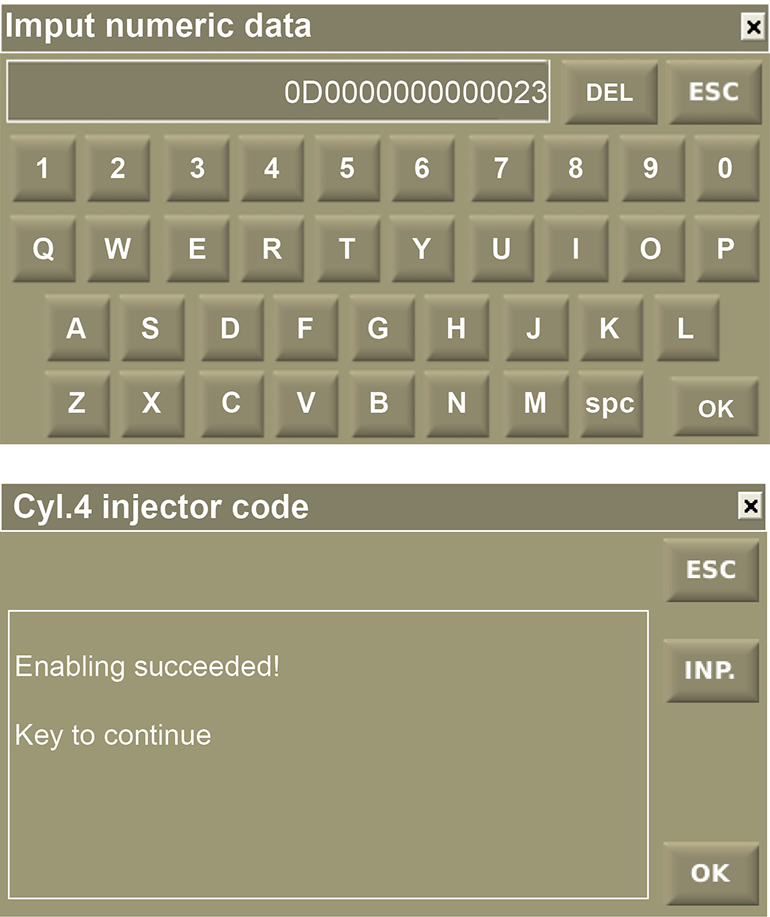 "Activate" diagnosis example .If you wish to verify the operation of the EGR valve, follow this procedure: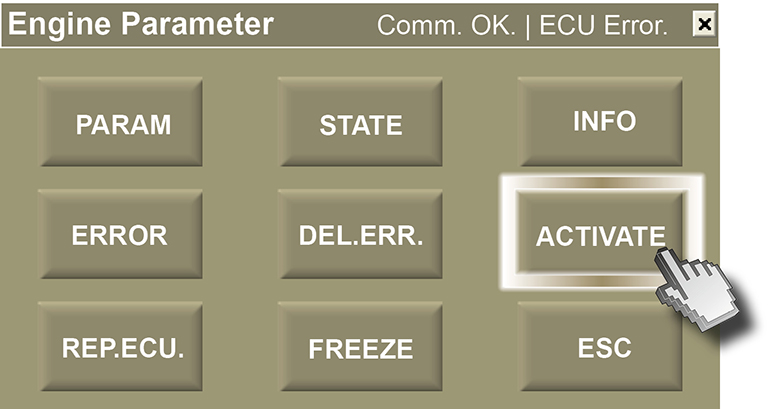 To access the "EGR valve on/off" display screen, press the right push button "Activation selection / scroll up and down".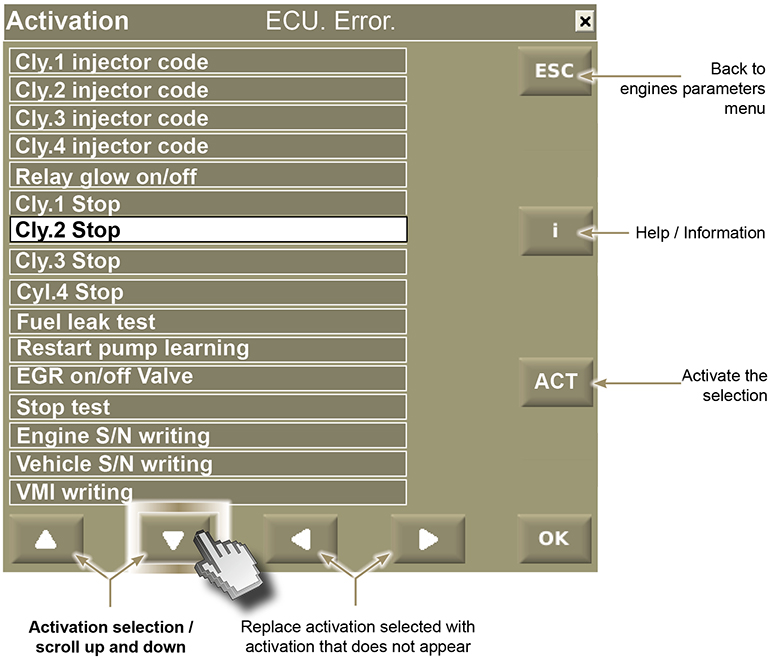 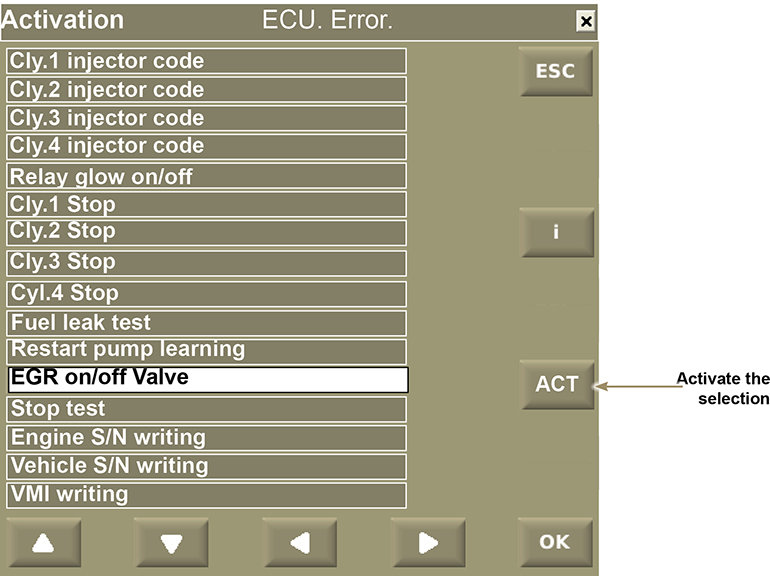 By pressing the "ACT" push button, it activates the "EGR" test.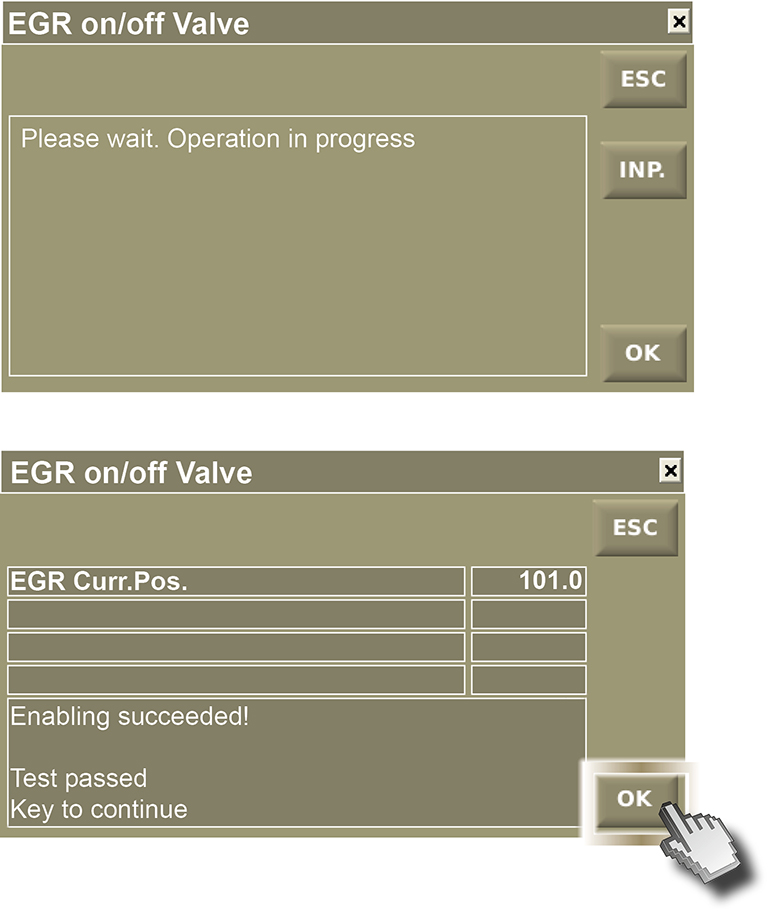 Press "OK"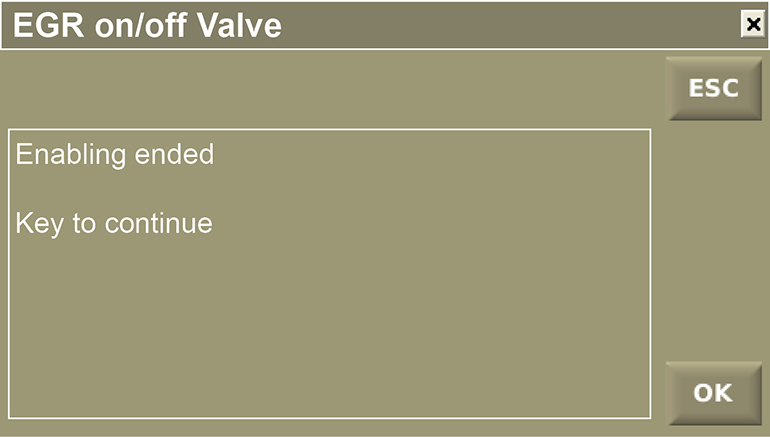 NOTE : For another active diagnosis, select the desired activations by following the previous examplePress the ''Error'' push button to access the ''Error'' display screen.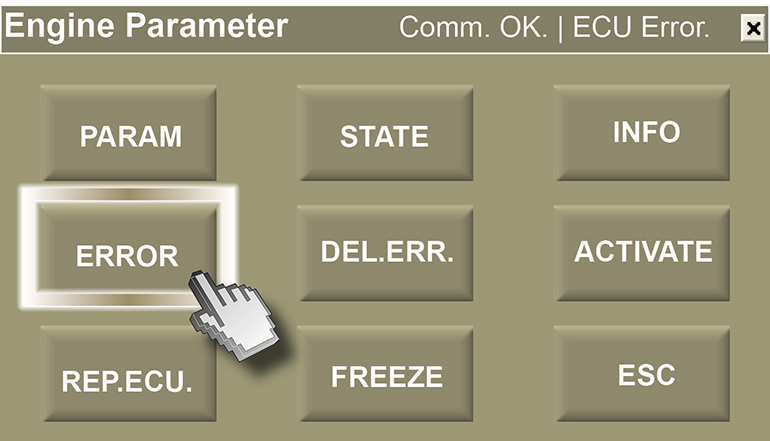 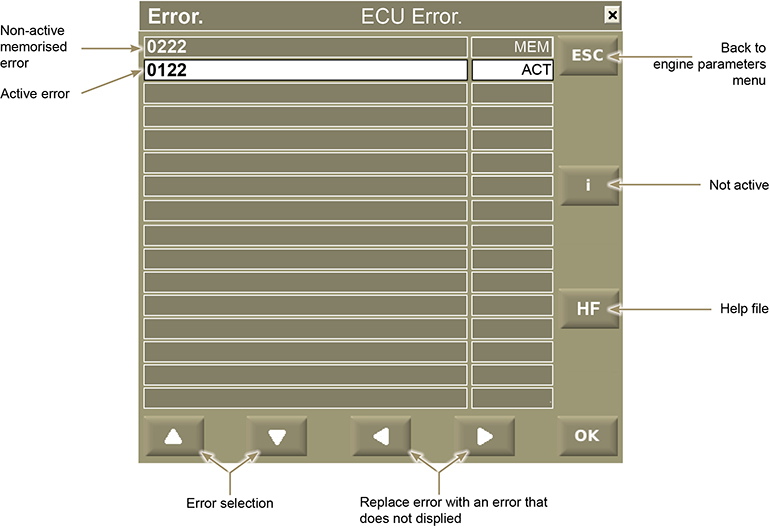 Press the "HF" push button to access the "Active error image information" video display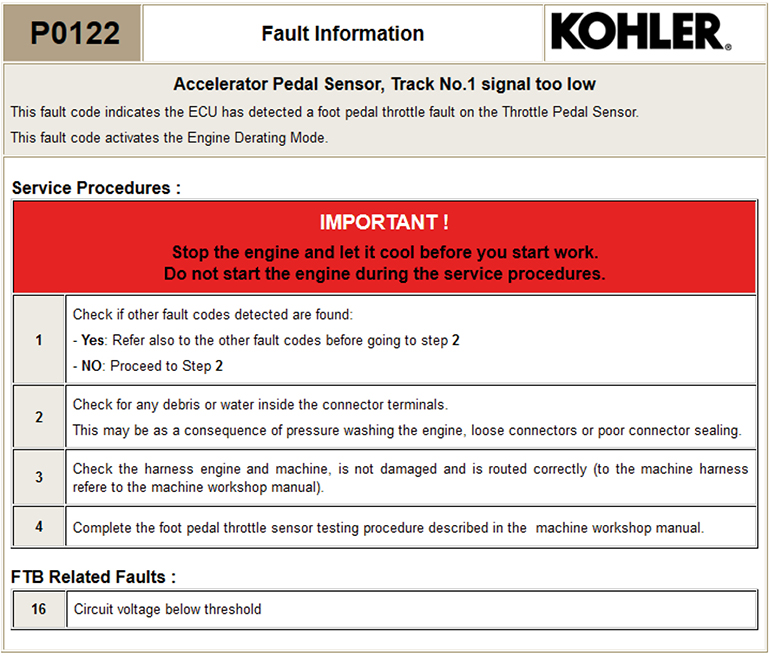 Displays engine parameters that are memorised at the time of the error.Press the ''Freeze'' push button to access the ''Freeze Frame'' display screen"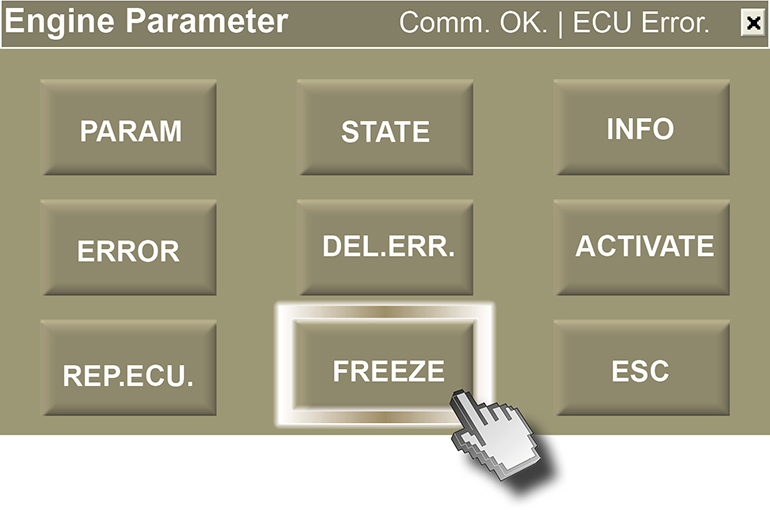 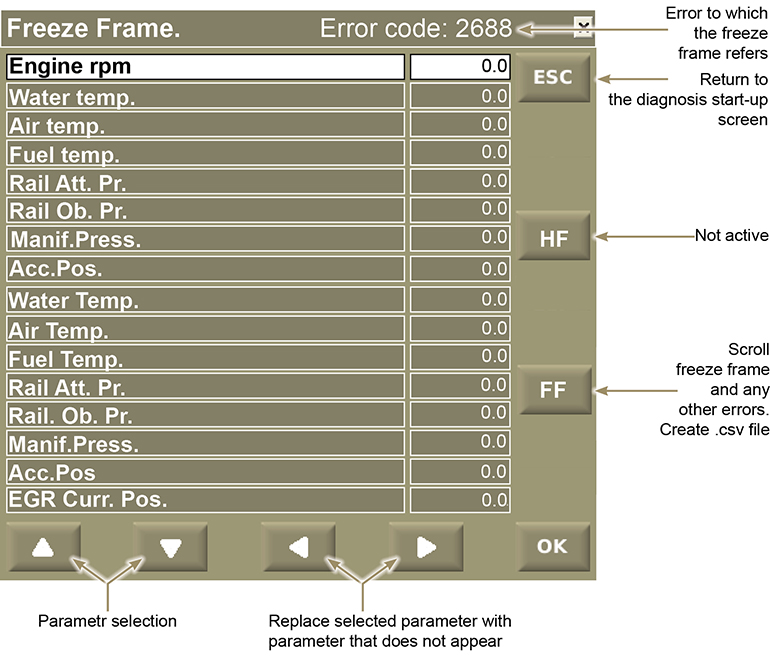 Press "FF" to scroll the "Freeze Frame" referred to any errors.Every error will create a .csv file and data will be saved to "Documents > Lombardini Kohler > Freeze Frame".At the end of the list, the following page will be displayed.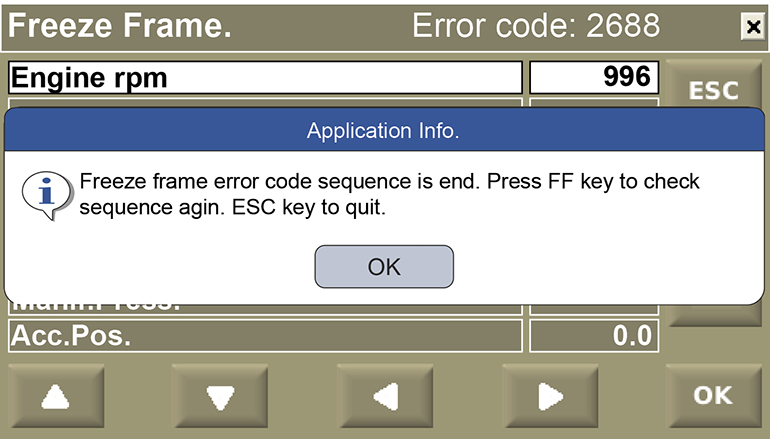 Page "Documents > Lombardini Kohler > Freeze Frame".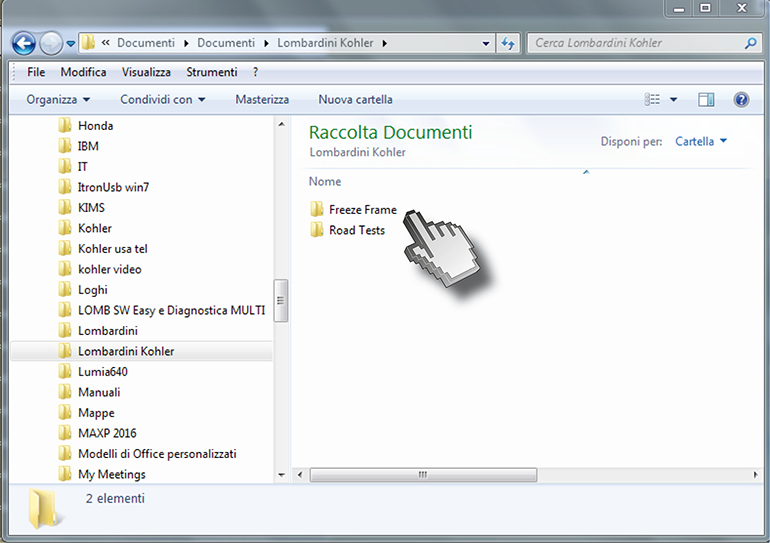 Click "FREEZE FRAME" and then file .csv.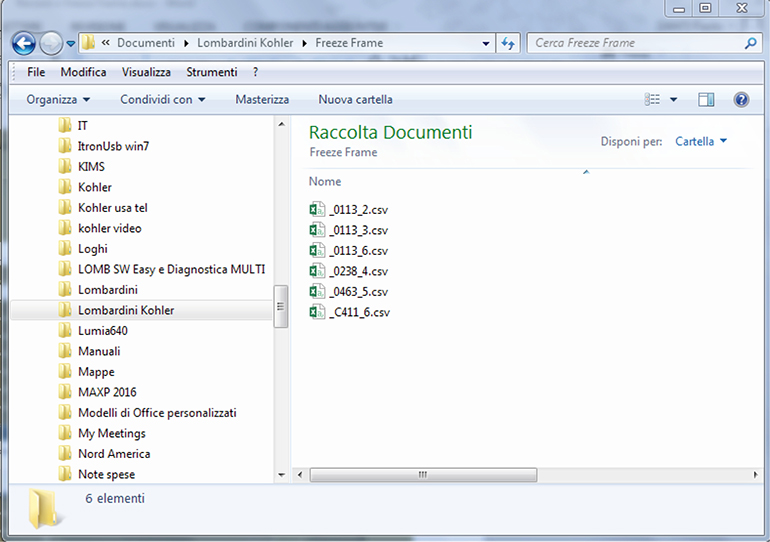 Go to websiteo "http://iservice.lombardini.it"  and click on "KDI KOHLER DIESEL" Read carefully "PRIVACY" box and click on  "I ACCEPT"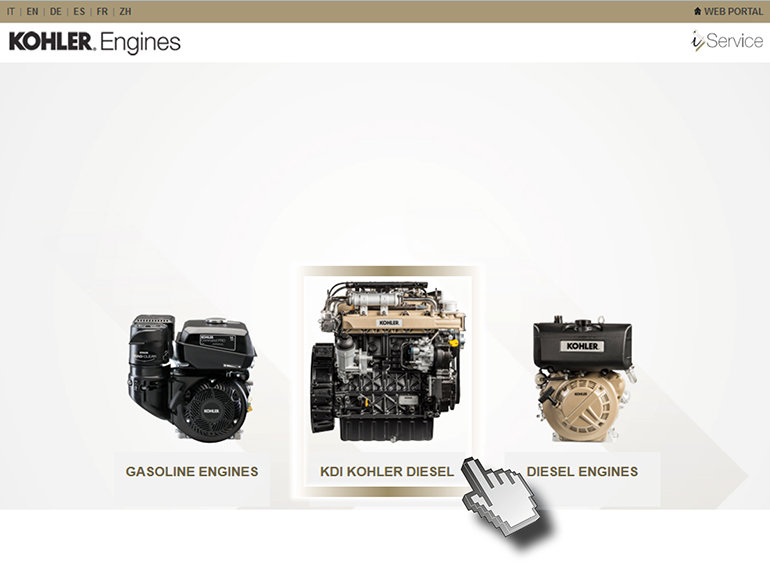 Enter the "Username and Password", flag "I AM NOT A ROBOT" and clicking "Log-in".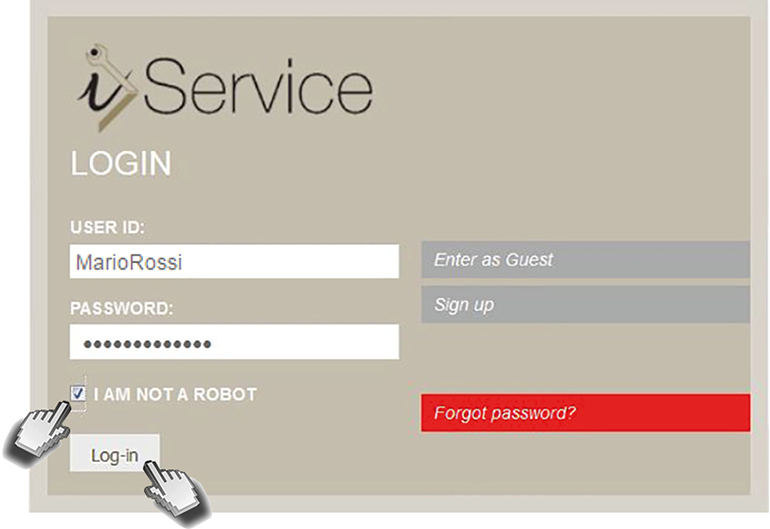 Click on "DIAGNOSIS AND FLASHING"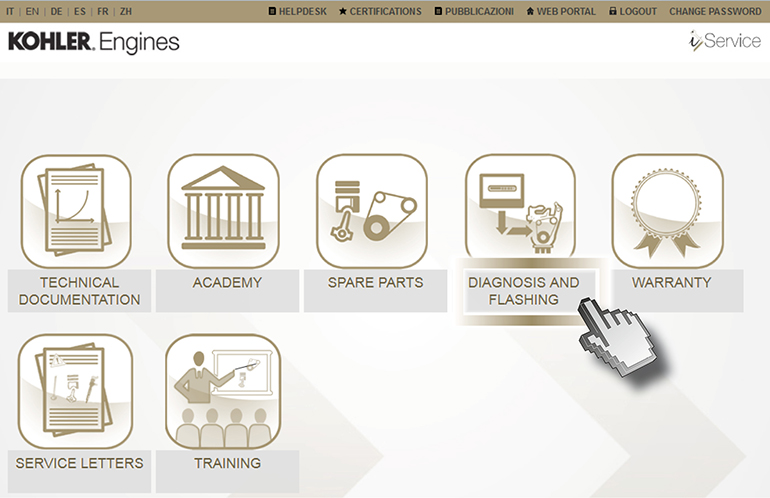 Click on "FLASHING"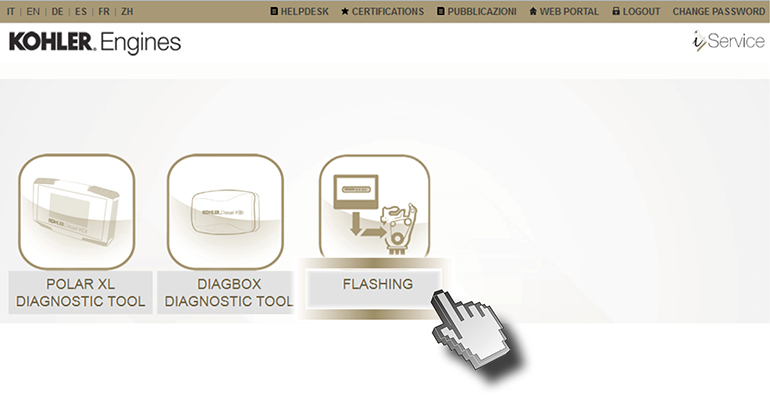 Enter the Username and Password, then click on "Login" 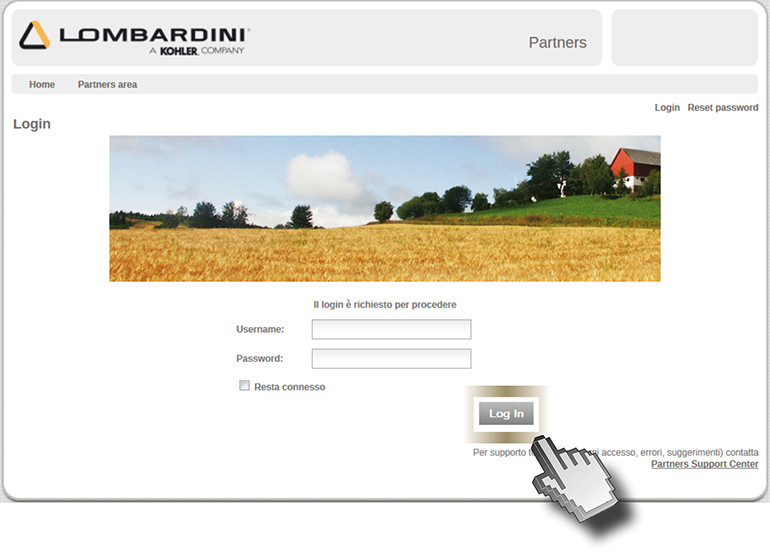 Click on "Flashing ROM"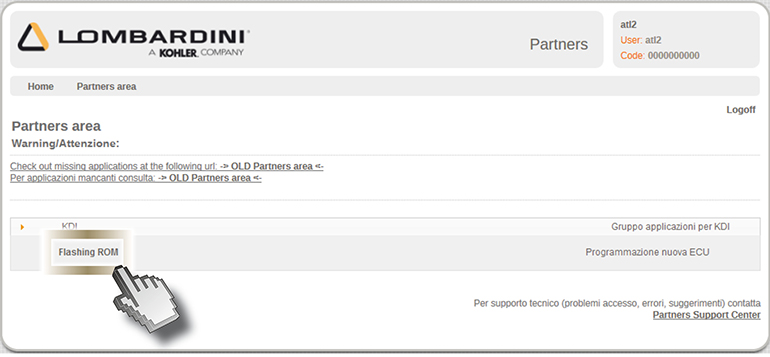 Click on "Obtain MAC address" (1) and then enter the "Serial number" (2). Click on "Search" (3) and then "Download" (4). 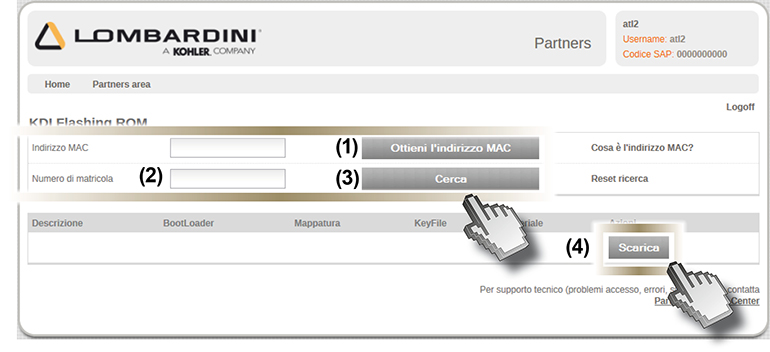 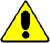 WarningIf the "MAC address" is not detected automatically, perform the following operations:Click on "START" > "All programs" > Accessories > Command prompt.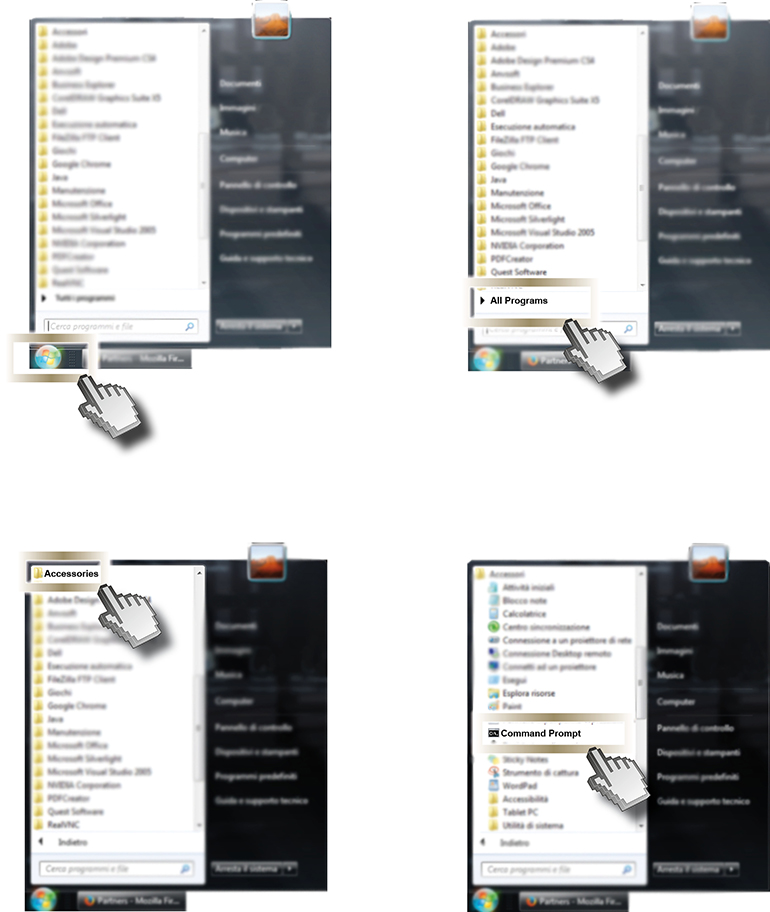 Write: ipconfig/all.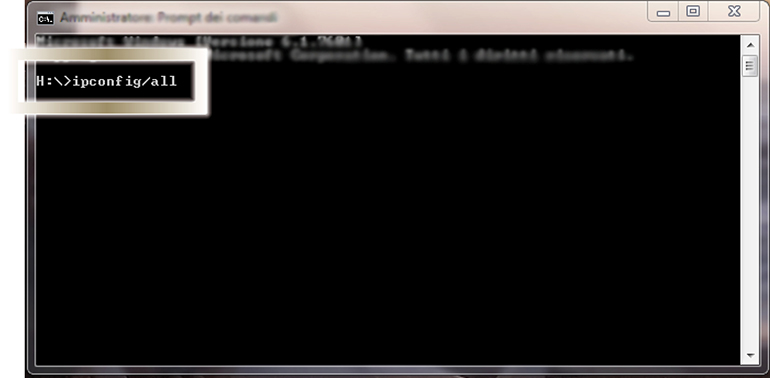 Press enter.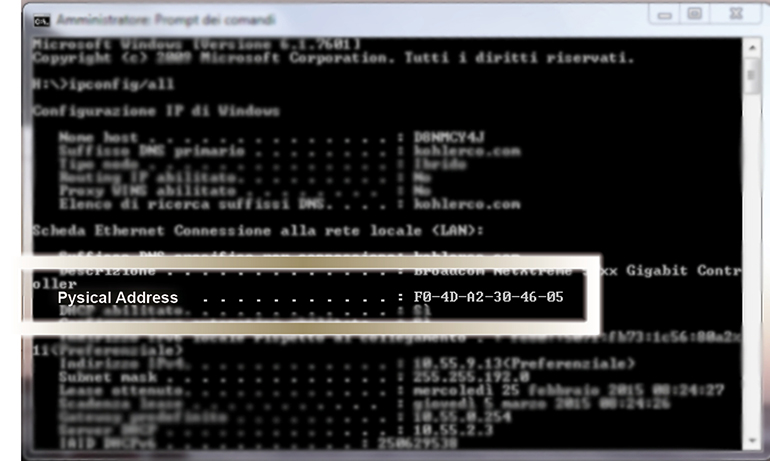 Per i PC portatili, nella scheda "LAN wireless Connessione rete wireless" è indicato il numero dell' "Indirizzo fisico"; per i PC fissi l'indirizzo fisico si trova nella scheda "Ethernet Ethernet". Each computer has a different number.Write down the physical address number (1) (separating the numbers with ":" and no longer with "-") in the "MAC address" field of the PC.Enter the "Serial number" (2) and then click on "Search" (3).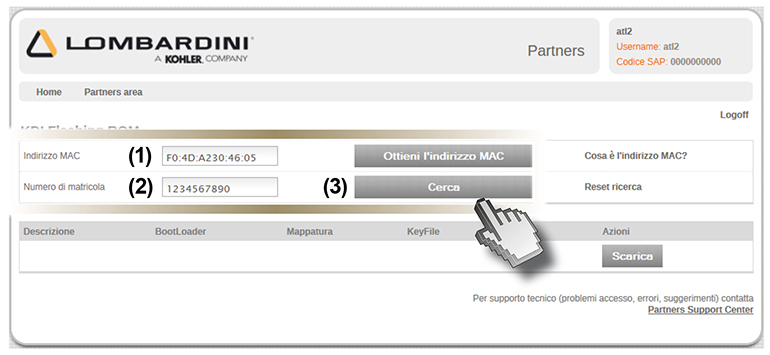 When the search is complete, the name of the file will appear, identified by the engine K of the relevant map.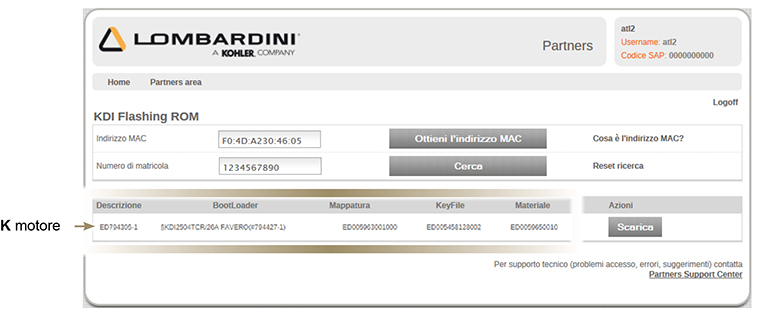 Click on "Download" (4) and click on "Save" (5).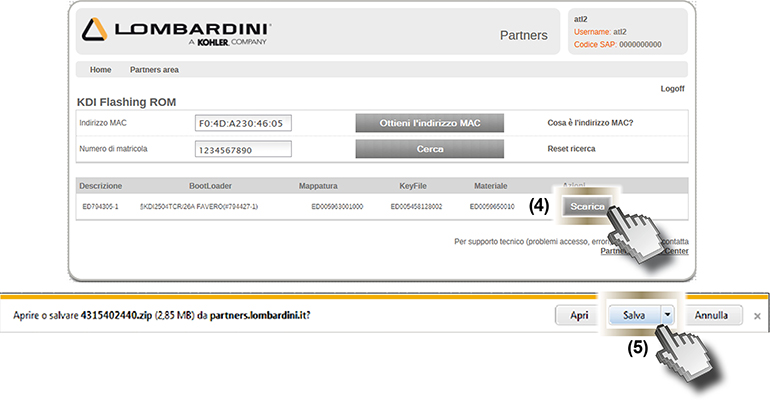 The file will be saved automatically to the "Download" folder of the computer.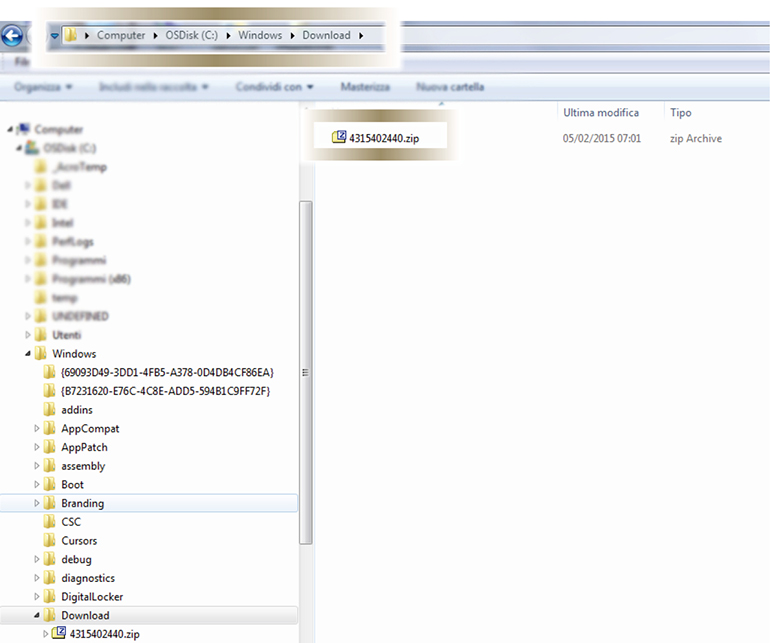 